СкотоводствоВасильков, А. А. Влияние уровня электрификации на эффективность молочного скотоводства / А. А. Васильков, Т. М Василькова. // Вестн. АПК Верхневолжья. – 2017. – № 2 (38). – С. 69-74.Проблемы обеспечения здоровья высокопродуктивных коров в промышленном животноводстве и практические пути ее решения / А. А. Евглевский [и др.] // Вестн. Курской гос. с.-х. акад. – 2017. – № 4. – С. 26-30.В статье представлен краткий обзор, касающийся проблем с обеспечением здоровья коров в промышленном животноводстве и авторские подходы разработки комплексного энергометаболического состава. Садыков, М. М. Основные направления программы исследований по разведению калмыцкого скота в предгорной зоне Дагестана / Садыков М.М. // Горное сел. хоз-во. – 2017. – № 2. – С. 131-134.В статье проведен анализ состояния скотоводства за последние годы, указана численность крупного рогатого скота как в стране, так в республике, какое влияние оказывает снижение молочного скота на производство говядины. Поголовье мясного скота в России незначительное обеспечить потребности населения говядины за счет мясного скотоводства практически невозможно. Предложена программа разведения калмыцкого скота в предгорной зоне Дагестана. Саморуков, Ю. Сохранить молочное скотоводство в России / Ю. Саморуков, В. Иванов, Н. Марзанов // Животноводство России. – 2017. – № 7. – С. 35-38.Трухачев, В. И. Молокоприемные и молокоперерабатывающие пункты для молочного сектора АПК / В. И. Трухачев, И. В. Капустин, Н. З. Злыднев // Молочное и мясное скотоводство. – 2017. – № 3. – С. 3-6.В статье представлены рекомендации по обоснованию производительности молокоприемного пункта в зависимости от продуктивности и количества дойных коров в сельском поселении, технологии обработки или частичной переработки молока с учетом функционального назначения молокоприемного или молокоперерабатывающего пункта.Эффективность технологической модернизации молочного скотоводства / В. Н. Суровцев [и др.] // Молочное и мясное скотоводство. – 2017. – № 4. – С. 5-10.Рассмотрены тенденции, проблемы и пути повышения экономической эффективности процесса технологической модернизации с целью обеспечения расширенного воспроизводства в молочном скотоводстве. Выявлены факторы, определяющие производственные и экономические результаты хозяйств, осуществивших модернизацию молочного скотоводства в Ленинградской области. Определены региональные особенности, влияющие на оптимальный масштаб производства и размещение животноводческих объектов в хозяйствах при модернизации производства и новом строительстве.Разведение и племенное делоБабич, Е. А. Результаты использования быков-производителей зарубежной селекции в племенных стадах Северного Казахстана / Е. А. Бабич, Л. Ю. Овчинникова // АПК России. – 2017. – Т. 24. № 1. – С. 19-23.Баранова, Н. С. Генетические особенности селекции высокопродуктивных коров заводских семейств костромской породы / Н. С. Баранова, А. В. Баранов, И. Ю. Подречнева // Вестн. АПК Верхневолжья. – 2017. – № 1 (37). – С. 36-41.Безбородов, П. Н. Основы применения зарубежной системы оценки кондиции крупного рогатого скота молочного направления продуктивности «Body condition score (BCS)» / П. Н. Безбородов // Вестн. Новосибирского гос. аграр. ун-та. – 2017. – № 2. – С. 106-128.Белозерцева, Н. С. Характеристики молочной продуктивности и морфологического состава крови черно-пестрых коров различного типа телосложения / Н. С. Белозерцева // Вестн. Алтайского гос. аграр. ун-та. – 2017. – № 7 (153). – С. 124-128.Изучена сравнительная характеристика молочной продуктивности и морфологического состава крови, а также взаимосвязь этих показателей у коров разных типов телосложения в условиях одного из крупнейших хозяйств Московской области.Биологические функции каротиноидов при воспроизводстве крупного рогатого скота / Е. В. Кузьминова [и др.] // Политематический сетевой электронный науч. журн. Кубанского гос. аграр. ун-та. – 2017. – № 129. – С. 1124-1136.Борисова, В. В. Рост и развитие животных симментальской породы разного генотипа в условиях южного Урала / В. В. Борисова, Л. Г. Сурундаева // Вестн. мясного скотоводства. – 2017. – № 2. – С. 39-45.В молочном скотоводстве живой массе коров придаётся большое значение. Живую массу считают не только показателем породной принадлежности животного, но и показателем общего развития, степени упитанности животного. При большой живой массе коровы имеют высокий надой, так как крупные животные способны больше поедать кормов и перерабатывать их в молоко за счёт большого объёма всех внутренних органов. С другой стороны, более крупным животным нужно больше питательных веществ для поддержания жизни. В результате исследований видно, что живая масса у новорождённых телят была практически одинаковой, в процессе дальнейшего роста и развития животные отечественного генотипа уступали сверстникам до 18 месяцев. Более существенное превосходство проявилось у первотёлок отечественного генотипа над сверстницами датской селекции, разность показателей между I и III группами - 30,15 кг (6,05 %, Р<0,001). Между первотёлками II и III групп различия по живой массе также были достоверными и составили 23,75 кг (4,83 %, Р<0,001). При этом разница в живой массе первотёлок I и II групп была несущественной - 5,80 кг (1,16 %). Та же тенденция сохранилась у коров в возрасте 2 лактации. Коровы I группы превосходили сверстниц II на 6,95 кг (2,87 %, Р<0,01). Различия между III и II группами - 6,25 кг (1,21 %, Р<0,05) при минимальных различиях между I и III группами, составивших 0,7 кг (0,14 %). Таким образом, коровы отечественного генотипа симментальской породы имели большую живую массу. Быданцева, Е. Н. Формирование воспроизводительных качеств коров с учётом подбора родительских пар по удою / Е. Н. Быданцева // Известия Оренбургского гос. аграр. ун-та. – 2017. – № 3. – С. 132-136.Цель исследования - изучение влияния типа подбора родительских пар на показатели воспроизводства крупного рогатого скота. Для исследования были использованы данные племенного и зоотехнического учёта коров ООО «АПК «Красава» Пермского края, выбывших с 2003 по 2012 г. Объектом исследования явились 518 коров чёрно-пёстрой породы уральского типа. Анализ роста и развития тёлок показал снижение живой массы тёлок с увеличением отклонения в удое матери и матери отца. Оптимальной живой массой при первом осеменении 363 кг в возрасте 16,8 мес. характеризовались тёлки с возрастом первого отёла 809 сут. Также эти животные обладали относительно высокой скоростью роста практически на всём протяжении периода выращивания. Показано, что с ростом разницы по удою между матерью и матерью отца увеличивается процент выбытия животных по причине зообрака и малопродуктивности. Выбытие с заболеваниями вымени повысилось с 1,6 до 9,2%, выбраковка по трудным родам и яловости составила 4,6% по выборке, разница по сложным отёлам в группах варьировал от 1,7 до 4,1%. Вариации биохимических компонентов крови у пород крупного рогатого скота Кыргызстана / Ю. Г. Быковченко [и др.] // Вестн. Алтайского гос. аграр. ун-та. – 2017. – № 8 (154). – С. 141-151Исследована изменчивость биохимических компонентов крови у пород крупного рогатого скота, разводимых в Кыргызстане. Определена доля влияния генетического фактора на величину этой изменчивости. Установлено, что породный фактор вносит определенный вклад в генетическую структуру популяций животных и биохимический состав крови. Поэтому при оценке уровня белка крови желательно принимать во внимание не среднее значение для вида животных, а конкретно для каждой породы. Наличие весьма высокой межпородной изменчивости по АСТ и межпородных дисперсий обусловили то, что доля влияния генетического фактора на изменение анализируемого признака оказалась самой высокой из всех изученных гематологических и биохимических показателей крови. Нами определена доля генетического фактора в изменчивости уровня белков плазмы крови у пород крупного рогатого скота, а также есть основания полагать, что каждая порода крупного рогатого скота характеризуется определенным ферментным статусом. Полученные данные показали, что влияние породного фактора на изменчивость количества фосфора, кальция, железа в крови отсутствует, следовательно, на содержание микроэлементов в организме влияют другие факторы. Влияние генетических и паратипических факторов на качественные и количественные показатели спермы быков-производителей / Е. Н. Нарышкина [и др.] // Молочное и мясное скотоводство. – 2017. – № 4. – С. 15-19.В статье рассмотрены факторы, действующие как средовые и генетические эффекты на показатели репродуктивных качеств быков-производителей.Габидулин, В. М. Современные методы эффективного использования генофонда абердин-ангусского скота австралийской селекции с использованием ДНК-маркеров / В. М. Габидулин, С. А. Алимова, С. Д. Тюлебаев // Вестн. Курганской ГСХА. – 2017. – № 2 (22). – С. 28-30.В статье представлены результаты молекулярно-генетического анализа коров и дочерей абердин-ангусской породы. Так, превосходство дочерей над матерями по показателям живой массы у генотипа СС на 3,9 %; СТ - 8,6 %, по молочности - 2,0 % и 2,3 % соответственно. Генетические особенности скота черно-пестрой и симментальской пород по микросателлитным локусам и их использование в селекции / Н. Г. Фенченко [и др.] // Вестн. Курганской ГСХА. – 2017. – № 2 (22). – С. 70-74.Проведен сравнительный анализ частот встречаемости аллелей семи микросателлитных локусов - ВМ 1824, ВМ 2113, ЕТН 10, ЕТН 225, SPS 115, TGLA 122 у скота симментальской и черно-пестрой пород. Определенные микросателлитные маркеры показывают на существенные различия по частоте встречаемости отдельных аллелей микросателлитных локусов по линиям, быкам-производителям и породам. Отмечена тенденция взаимосвязи между частотой встречаемости аллельных вариантов микросателлитных локусов ДНК и уровнем продуктивности потомства различного генотипа Гребенюк, С. Е. Использование ДЭНС при синхронизации половой охоты коров / С. Е. Гребенюк // Известия Оренбургского гос. аграр. ун-та. – 2017. – № 2. – С. 153-155.Гридин, В. Ф. Влияние селекционной работы на повышение молочной продуктивности крупного рогатого скота в Уральском регионе / В. Ф. Гридин, С. Л. Гридина // Аграр. вестн. Урала. – 2017. – № 3 (157). – С. 5.Громова, Т. В. Зависимость молочной продуктивности коров приобского типа черно-пестрой породы от экстерьерно-конституциональных особенностей телосложения / Т. В. Громова, А. П. Косарев, П. В. Конорев // Вестн. Алтайского гос. аграр. ун-та. – 2017. – № 6 (152). – С. 115-121.Даниленко, О. В. Селекция аулиекольского мясного скота в северном регионе Казахстана / О. В. Даниленко, М. В. Тамаровский // Известия Оренбургского гос. аграр. ун-та. – 2017. – № 2. – С. 124-126.Егорашина, Е. В. Оценка по молочной продуктивности коров разных пород с использованием генетических маркеров / Е. В. Егорашина, Р. В. Тамарова // Вестн. АПК Верхневолжья. – 2017. – № 1 (37). – С. 52-58.Елисеев, В. А. Порода как основной фактор, определяющий качество молочной продукции / В. А. Елисеев, А. В. Востроилов, Е. А. Андрианов // Вестн. Воронежского гос. аграр. ун-та. – 2017. – № 1. – С. 82-85.Проведена сравнительная оценка крупного рогатого скота монбельярдской и симментальской породы отечественной селекции. Проанализированы данные по физико-химическому составу молока, технологическим свойствам и качеству творога.Елисеева, Л. И. Экстерьерные особенности симментальского скота разного происхождения / Л. И. Елисеева // Вестн. Бурятской гос. с.-х. акад. им. В.Р. Филиппова. – 2017. – № 2. – С. 94-99. Рассмотрены результаты изучения роста, развития первотелок симментальской породы австрийской и местной селекции в сравнительном аспекте в условиях Республики Саха (Якутия). Исследования проведены в ООО «Тунал» Намского района в 2009-2011 годах. Для исследования были сформированы две группы телок по принципу аналогов - контрольная и опытная, по 15 голов в каждой. В контрольную группу вошли животные симментальской породы местной селекции, в опытную - австрийского происхождения. Установлено, что по масти животные обеих групп палево-пестрые, палевые и редко красно-пестрые. По типу конституции первотелки обеих групп молочно-мясного направления продуктивности. Оценка экстерьерно-конституциональных особенностей коров контрольной и опытной групп показала, что животные австрийской селекции превосходят местных по всем промерам. Высота в холке коров опытной группы выше коров контрольной группы на 10,00 см, или на 10,80%, по высоте в крестце выше на 13,70 см, или на 10,50 %, по обхвату груди животные австрийской селекции превосходят аналогов местной селекции на 14 см, или 7,53 %. Пропорции телосложения коров обеих групп сохраняются. Сравнение животных обеих групп с показателями стандарта пород показывает следующее: животные опытной группы уступают по индексу растянутости на 5,72%, животные контрольной группы уступают по длинноногости на 1,27%. По живой массе животные контрольной группы уступают животным опытной группы на 20,6% (117,5 кг). Таким образом, животные австрийской селекции имеют более высокий потенциал продуктивности. Ерёменко, В. И. Ферментативный профиль крови у тёлочек, полученных от разнопродуктивных коров / В. И. Ерёменко, К. В. Карпенкова // Вестн. Курской гос. с.-х. акад. – 2017. – № 4. – С. 33-35.Исследования были проведены на тёлочках чёрно-пёстрой голштинизированной породы, которые были получены от коров с высокой и низкой молочной продуктивностью. Кровь у телочек отбирали при рождении, в 3-х, 6-ти и 12-ти месячном возрасте. В образцах крови определяли ферменты аланинаминотрансферазу (АЛТ), аспартатаминотрансферазу (АСТ), лактатдегидрогеназу (ЛДГ), щелочную фосфатазу (ЩФ). В результате исследования было установлено, что активность ферментов АЛТ, АСТ, ЛДГ и ЩФ от рождения до 12-ти месячного возраста была выше у тёлочек, полученных от высокопродуктивных коров, по сравнению с тёлочками, полученными от коров с низким уровнем молочной продуктивности. Заднепрянский, И. П. Репродуктивные качества тёлок обракской и симментальской пород в условиях Центрального Черноземья / И. П. Заднепрянский // Вестн. мясного скотоводства. – 2017. – № 2. – С. 46-51.В статье изложены результаты исследований по сравнительной оценке роста тёлок обракской и симментальской пород до 18-месячного возраста и их репродуктивных качеств. При этом существенных межпородных различий по интенсивности роста и величине живой массы тёлок в различные возрастные периоды не выявлено, хотя новорождённые симментальские тёлочки была тяжелее, чем обракские сверстницы на 6,5 кг и 23,4 % (P>0,99), что связано с относительной мелкоплодностью, характерной для мясных пород скота. В дальнейшие возрастные периоды эти различия были небольшими и статистически недостоверными, что подтверждается показателями среднесуточного прироста, который за 18 мес. составил 659±13,2 г и 641±16,6 г в пользу обракских тёлок. Не выявлено существенных межпородных различий по возрасту, половой зрелости и результатам осеменения маток, прохождения беременности и жизнеспособности полученного приплода, хотя возраст первого отёла у обракских тёлок по сравнению с симментальскими был на 12 сут короче (P>0,99). Больших межпородных различий и отклонений от физиологической нормы по морфометрическим показателям репродуктивных органов тёлок не установлено. Результаты исследований использованы при разработке программы формирования мясных стад в хозяйствах Белгородской области с использованием животных французской породы обрак. Иммуногенетические маркеры хозяйственно-полезных признаков черно-пестрого скота / М. И. Селионова [и др.] // Молочнохозяйственный вестн. – 2017. – № 2. – С. 53-59.Многими исследователями выявлена взаимосвязь эритроцитарных антигенов с признаками молочной продуктивности и воспроизводительной способности, однако, в каждых стадах и породах выявляются разные антигенные факторы, связанные с хозяйственно-полезными признаками. Целью исследований является установление взаимосвязи хозяйственно-полезных признаков с антигенами групп крови. Для этого проведена оценка иммуногенетического статуса коров черно-пестрой породы, и определены антигены-маркеры высокой молочной продуктивности и воспроизводительной способности животных. Приведены результаты тестирования животных черно-пестрой породы по группам крови.Использование полиморфизма локуса LEP в селекции черно-пестрого скота / Н. В. Ковалюк [и др.] // Молочное и мясное скотоводство. – 2017. – № 3. – С. 14-16.Изучены генетические особенности животных голштинской (n=152) и черно-пестрой пород (n=46) по локусу лептина (SNP: R25C, Y7F и A80C) с использованием методов молекулярного анализа (ПЦР/ПДРФ).Калашников, В. В. Ретроспективный анализ развития племенного молочного скотоводства в Рязанской области / В. В. Калашников, В. А. З. Захаров // Ветеринария, зоотехния и биотехнология. – 2017. – № 5. – С. 52-56.Кудрин, А. Г. Использование этологических индексов при селекции айрширского скота / А. Г. Кудрин, Т. В. Седунова // Молочнохозяйственный вестн. – 2017. – № 2. – С. 44-52.В статье представлены данные этологических исследований на дойных коровах айрширской породы первой лактации в условиях стойлово-привязного содержания в летний период. Отбор коров по этологической индивидуальности сопровождается возрастанием показателей их молочной продуктивности. Животные с повышенной пищевой активностью, по сравнению с пониженной, имеют рост удоя за лактацию на 967 кг. У активных и ультраактивных коров, в отличие от инфрапассивных, продуктивность увеличивается на 15,6-17,2 %, коэффициент устойчивости лактации - на 5-9 %. Кузнецов, В. М. Взаимосвязь молочной продуктивности и воспроизводительной способности коров сахалинской популяции голштинской породы / В. М. Кузнецов, Г. Б. Ревина // Молочное и мясное скотоводство. – 2017. – № 4. – С. 20-23.Изучены воспроизводительная способность и молочная продуктивность коров голштинской породы в условиях Сахалинской области и методы повышения репродуктивных качеств молочного скота.Легошин, Г. П. Эффективность разведения и использования мясных коров в условиях инновационной технологии / Г. П. Легошин, А. А. Алексеев // Молочное и мясное скотоводство. – 2017. – № 4. – С. 26-28.В Брянской мясной компании реализована технология, основанная на содержании скота без помещений. В 2017 году поголовье коров составило около 135 тыс. голов. В среднем за 2011-2016 годы получены высокие показатели репродукции и продуктивного использования коров: оплодотворяемость телок составила 89,6%, в том числе от одного искусственного осеменения в синхронизированную охоту 55,1%, коров от естественной случки - 84,7%; потеря стельности у коров и нетелей - 3,6%; падеж первотелок из-за трудных отелов - 0,53%; выход телят к числу маток в случке - 80,9%. Показана высокая эффективность использования коров и быков. Выбраковка коров составила всего 3,4%, быков - 26,7% в год; продолжительность использования коров - 8 отелов, быков - 4 года; молочность коров-первотелок достигла 216 кг, взрослых коров - 246 кг; живая масса ремонтных бычков и телок выше средних показателей по племенному поголовью абердин ангусской породы в России на 8,8-33,7% и 10,8-29,7%, соответственно.Лукьянов, И. В. Инвестиционный проект компании "СДС" - селекционно-генетический центр - в действии / И. В. Лукьянов, Л. Г. Белова // Молочное и мясное скотоводство. – 2017. – № 4. – С. 2-4.В Промышленном районе Кемеровской области на территории крупнейшего животноводческого комплекса ОАО "Ваганово", входящего в состав многоотраслевого холдинга "Сибирский Деловой Союз", открылся центр по получению и пересадке эмбрионов от высокопродуктивных коров. Планируется, что именно здесь будут получать матерей будущих элитных быков-производителей. Интервью с руководителем центра, профессором ИЦиГ Сибирского отделения РАН И.В. Лукьяновым о том, как он работает в настоящее время, какие задачи уже решены и что предстоит сделать.Маньшин, А. А. Экстерьерные особенности и продуктивные показатели чистопородных и помесных животных / А. А. Маньшин, Л. И. Кибкало // Вестн. Курской гос. с.-х. акад. – 2017. – № 2. – С. 24-28.В рассматриваемой статье приведены оценка экстерьерных показателей и мясной продуктивности бычков симментальской, обракской пород и симментал х лимузинских помесей первого поколения, которые позволили определить продуктивные показатели чистопородных и помесных животных. Убойные показатели бычков и морфологический состав туш позволили определить животных, обладающих более высокой мясной продуктивностью. В результате контрольного убоя животных были получены тяжеловесные туши. Их масса в 18 месяцев была у бычков симментальской породы - 238,8 кг, у обракской - 266,7, у помесей - 261,7 кг. Также превосходство подтверждено экстерьерными особенностями. Чистопородные обраки и помеси характеризовались меньшим индексом длинноногости, что вызвано более энергичным ростом грудной клетки. Вместе с тем отмечено увеличение тазогрудного индекса, что характерно для животных мясных пород и помесей с мясным скотом. Морфологические и функциональные свойства вымени коров голштинизированной черно-пестрой породы / О. К. Гогаев [и др.] // Молочное и мясное скотоводство. – 2017. – № 4. – С. 10-14.Муравьева, Н. А. Анализ результатов разных вариантов подбора в селекции по продуктивным признакам коров ярославской породы / Н. А. Муравьева, Е. А. Зверева // Вестн. АПК Верхневолжья. – 2017. – № 1 (37). – С. 42-47.Наумов, М. К. Наследуемость формы вымени у коров чёрно-пёстрой породы / М. К. Наумов // Известия Оренбургского гос. аграр. ун-та. – 2017. – № 2. – С. 150-153.Некрасов, Д. К. К вопросу оценки коров молочных пород по комплексу признаков (1 часть) / Д. К. Некрасов, А. Е. Колганов, Е. Н. Лукашова // Молочное и мясное скотоводство. – 2017. – № 3. – С. 30-33.Разработан и рекомендуется для практического использования в племенном скотоводстве способ оценки крупного рогатого скота по признакам молочной продуктивности и параметрам производственного использования коров. Способ позволяет проводить объективное сравнение разных групп коров (в стадах, породах и регионах страны) по широкому комплексу основных признаков и параметров.Особенности и проблемы использования инбридинга в орловской популяции молочного скота / А. И. Шендаков [и др.] // Биология в сел. хоз-ве. – 2017. – № 2(15). – С. 10-13.Особенности полиморфизма генов гормона роста (gh), кальпаина (capn1) быков-производителей мясных пород / М. И. Селионова [и др.] // Вестн. мясного скотоводства. – 2017. – № 2. – С. 65-72.Изучен и проанализирован полиморфизм генов GH, CAPN1 у быков-производителей мясных пород. Установлено, что большая частота встречаемости (0,36) предпочтительного для селекции аллеля V в локусе гена GH характерна для быков герефордской породы, реже (0,11-0,22) этот аллель присутствовал у быков калмыцкой и казахской белоголовой пород. Полиморфизм гена CAPN1 представлен С и G аллелями с сравнительно одинаковой частотой встречаемости (0,13-0,14) желательного аллеля С у быков-производителей калмыцкой и казахской белоголовой пород и очень низкой (0,08) - у герефордской. Сделан вывод, что широкое вовлечение в селекционный процесс быков-производителей носителей желательных аллелей будет способствовать быстрому их накоплению в стадах, повышению экономической эффективности селекции. Панин, В. А. Динамика отдельных биологических показателей симментальских коров и голштин × симментальская помесей / В. А. Панин // Известия Оренбургского гос. аграр. ун-та. – 2017. – № 3. – С. 232-235.Цель исследования - изучение гематологических показателей и естественной резистентности коров разных генотипов. Представлены результаты исследования динамики отдельных биологических показателей симментальского и голштин×симментальского скота в условиях Оренбургской области. При скрещивании коров симментальской породы с голштинскими быками у помесей отмечено повышение гематологических показателей и естественной резистентности по сравнению с чистопородными сверстницами. Полученные результаты подтверждают точку зрения многих авторов о характере наследования голштин×симментальскими помесями хозяйственно полезных признаков, в том числе и отдельных биологических показателей исходных пород. Панин, В. А. Показатели качества молока симментальских и голштин х симментальских коров / В. А. Панин // Горное сел. хоз-во. – 2017. – № 2. – С. 135-144.В статье представлены результаты исследований, проводимых в Оренбургском научно-исследовательском институте сельского хозяйства по изучению показателей качества молока симментальских и голштин х симментальских коров. А также показатели химического состава молока коров и показатели выхода компонентов молока за лактацию в расчете на 100 кг живой массы коров симментальской и голштин х симментальской пород. Установлено что, преимущество по указанным показателям было на стороне чистопородных животных симментальской породы. Однако больший выход компонентов молока получен от обладающих более высокой молочной продуктивностью коров - помесей. Петухов, С. С. Селекционно-генетические параметры молочной продуктивности коров ярославской породы при беспривязном содержании животных / С. С. Петухов, Р. В. Тамарова // Вестн. АПК Верхневолжья. – 2017. – № 2 (38). – С. 38-42.Племенная ценность животных красно-пестрой породы в зависимости от кровности по голштинской породе и линейной принадлежности / Э. Я. Даулакова [и др.] // Вестн. Курганской ГСХА. – 2017. – № 2 (22). – С. 34-38/Изучены племенные качества завезенного поголовья животных красно-пестрой породы в зависимости от кровности по голштинской породе и их линейной принадлежности. Установлено, что подопытные животные 3 группы характеризовались более высокой племенной ценностью по признакам удоя и жирномолочности: более высокие показатели родительских индексов этой группы по удою и жирномолочности обусловлены высокой кровностью по голштинской породе. Постников, Д. Л. Сравнительная характеристика воспроизводительной способности скота, полученного путем трансплантации эмбрионов с использованием реципиентов различных пород / Д. Л. Постников // Аграр. вестн. Урала. – 2017. – № 1 (155). – С. 9.Продуктивные качества первотёлок симментальской породы и красно-пёстрых голштин×симментальская помесей / В. А/ Гонтюрёв [и др.] // Известия Оренбургского гос. аграр. ун-та. – 2017. – № 3. – С. 129-132.Цель исследования - выявление закономерностей формирования продуктивных качеств, отвечающих требованиям промышленной технологии, при создании высокопродуктивного генотипа первотёлок. Научно-хозяйственный опыт проведён в ОПХ им. Куйбышева Оренбургской области в условиях засушливой степи. Объектом исследования были первотёлки симментальской породы и их помеси 1-го и 2-го поколений с красно-пёстрой голштинской породой. Были определены динамика живой массы животных от рождения до 18 месяцев, абсолютный прирост живой массы - по формуле В.И. Фёдорова, интенсивность роста - в возрасте 6, 10, 12 и 18 месяцев, линейный рост животных - по 9 основным промерам тела. Определена степень влияния повышенного уровня кормления тёлок и нетелей на рост и развитие животных, проявление репродуктивных качеств и молочной продуктивности коров-первотёлок. Выявлено достоверное превосходство помесей 1-го и 2-го поколения по ряду показателей. Сделаны предложения с учётом результатов исследований по направленному выращиванию тёлок.Руденко, О. В. Генетические факторы, обусловливающие продуктивное долголетие коров в бурой швицкой породе / О. В. Руденко // Вестн. Ижевской гос. с.-х. акад. – 2017. – № 2. – С. 22-28. Исследованиями установлена зависимость продолжительности продуктивного долголетия коров от их линейной принадлежности. Максимальные значения данного показателя отмечены в линиях Истока и Бархата - 7,7 и 6,9 лактации соответственно, в связи с этим в линиях регистрируется самая высокая пожизненная продуктивность - более 30 000 кг молока. Наименьшей продолжительностью жизни характеризуется линия Ладка - 1,8 лактации. Различия по продуктивному долголетию между линиями высокодостоверны (Р≤0,001), доля влияния линейной принадлежности коров на продолжительность использования составила 40,6%, на удой за первую лактацию - 15,48%, а за наивысшую - 11,97%. В линиях Бора и Истока многие животные сочетают высокие удои и длительную продуктивную жизнь, вследствие чего эти линии наиболее перспективны для разведения. При оценке производителей по качеству потомства необходимо учитывать не только показатели молочной продуктивности дочерей за первую лактацию, но и долголетие коров и пожизненную молочную продуктивность.Свириденко, С. И. Характеристика быков-производителей симментальской породы, использованных в племенной работе репродукторов Республики Бурятия / С. И. Свириденко // Вестн. Бурятской гос. с.-х. акад. им. В.Р. Филиппова. – 2017. – № 2. – С. 61-66.Представлена характеристика быков-производителей, которые использовались в репродукторах Республики Бурятия (РБ) по разведению крупного рогатого скота симментальской породы с 2007 по 2014 год. Сравнительная характеристика аллелофонда крупного рогатого скота трех родственных пород черно-пестрого корня, разводимых в Республике Казахстан / Т. Н. Карымсаков [и др.] // Молочное и мясное скотоводство. – 2017. – № 3. – С. 11-14.В статье отражены результаты исследований по сравнительному изучению аллелофонда казахстанских популяций крупного рогатого скота трех родственных пород черно-пестрого корня: голштинской черно-пестрой масти, черно-пестрой и аулиеатинской с использованием 11 микросателлитных локусов. Наибольшее аллельное разнообразие установлено в черно-пестрой породе (119 аллелей), наименьшее - у голштинского скота (94 аллеля).Свяженина, М. А. Результаты линейной оценки экстерьера коров черно-пестрой и голштинской пород в Северном Казахстане / М. А. Свяженина, Ж. М. Касенов, А. М. Рахимов // Агропродовольственная политика России. – 2017. – № 4. – С. 43-48.Состояние аллельных форм генов Capn1, Cast и сочетаемость разных линий в популяции брединского мясного типа симменталов / С. Д. Тюлебаев [и др.] // Вестн. мясного скотоводства. – 2017. – № 2. – С. 52-57.В статье анализируются результаты исследования по выявлению лучших сочетаний спаривания животных разных линий в популяции мясных симменталов. Оценивается влияние быков-производителей канадской селекции на процесс наращивания живой массы по периодам роста животных. Приводятся данные о превосходстве по живой массе сыновей канадских быков-производителей Бредока и Пиона при одинаковом уровне кормления над потомками отечественного быка-производителя брединского типа Спартака в возрасте 15 мес. на 29,7 и 36,4 кг соответственно, а в возрасте 23 мес. - на 63,8 и 48,5 кг, при этом указывается на долгорослость испытуемых бычков, среднесуточный прирост живой массы которых составил за период от 21 до 23 мес. 629,5-811,2 г, что является очень высоким показателем в скотоводстве. ПЦР в реальном времени, проведённый с использованием праймеров по гену CAPN1, показал достаточно неожиданный результат по наличию в выборе животных генотипа СС. Теммоев, М. И. Хозяйственно полезные качества красного степного скота разных производственных типов / М. И. Теммоев // Вестн. Алтайского гос. аграр. ун-та. – 2017. – № 5 (151). – С. 108-112.При дифференциации коров красной степной породы выявлено 22,5% животных обильномолочного типа, 63,4% - молочного типа, 9,9% - молочно-мясного типа и 4,2% - мясомолочного типа. По скорости молокоотдачи большие значения были свойственны коровам обильномолочного типа, превосходство которых над сверстницами молочного типа составило 0,16 кг/мин. (Р>0,999), молочно-мясного - 0,39 кг/мин. (Р>0,999) и мясомолочного типа - 0,63 кг/мин. (Р>0,999), они же отличались большим индексом вымени. Установлено высокодостоверное превосходство коров обильномолочного типа по удою за лактацию над сверстницами других типов: молочным - на 794 кг молока, или 18,7%, молочно-мясным - на 1416 кг, или 39,1%, и мясомолочным - на 1989 кг, или 65,3%. Вместе с тем более белково- и жирномолочным оказалось молоко коров молочно-мясного типа. Толочка, В. В. Продуктивные и биологические особенности скота калмыцкой породы в условиях Приморского края / В. В. Толочка, Д. Ц. Гармаев, В. И. Косилов // Известия Оренбургского гос. аграр. ун-та. – 2017. – № 2. – С. 143-145.Тортладзе, Л. А. О происхождении крупного рогатого скота Грузии и его хозяйственно-биологических особенностях / Л. А. Тортладзе // Горное сел. хоз-во. – 2017. – № 2. – С. 95-103. В статье приведены обобщенные результаты исследовании, полученные при раскопках памятников материальной культуры. Остатки костей домашнего скота каменного века обнаруженные в Грузии датируются V-IV век до н.э., и принадлежат скоту типа brachyceros. Освещены вопросы хозяйственно-биологических особенностей. Вывод о существовании в Грузии древнего очага одомашнивания крупного рогатого скота согласуется с данными самобытности всей культуры грузинских племен. Формирование генеалогической структуры герефордов по гено- и фенотипическим признакам / М. П. Дубовскова [и др.] // Вестн. мясного скотоводства. – 2017. – № 2. – С. 30-38.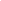 В статье представлен анализ аллелофонда популяции герефордского скота. В процессе формирования нового типа на распределение феногрупп значительное влияние оказывали быки зарубежной селекции. Частота встречаемости антигенов локуса В находилась в пределах от 13,0±0,021 (антиген I1) до 67,4±0,030 (антиген Y2), локуса С - от 9,8±0,019 (антиген R1) до 75,6±0,027 (антиген C2), системы S - от 3,3±0,11 (антиген Uʹʹ) до 16,3±0,024 (эритроцитарные антигенные факторы Hʹ и S1). Установлена разная частота встречаемости феногрупп Y2 DʹIʹ, A1A2, Y2G2, C1C2R2 от 28,0±0,45 % до 46±0,08 %, феногрупп C1C2R - 46,0±0,08 %, Y2Eʹ3 - 35,0±0,04 %. Комолые коровы и тёлки в стаде составляют 69 %. Концентрация гена комолости к 2016 г. увеличилась на 0,16. Маточное поголовье линии Фордера на 72 % представлено комолыми особями, по линии М. Дьюти таких животных - 70 %. Молодых комолых особей в стаде больше, чем полновозрастных на 1,4-5,3 %. На быков канадской и американской селекций заложили генеалогические линии и родственные группы. Быки модельной группы превосходили сверстников из «Книги племенных животных герефордской породы» по живой массе на 3,2-13,8 %, по высоте в крестце - на 2,2-5,3 %, по косой длине туловища - на 5,8-12,2 %. В стаде племзавода используются бычки в III и IV поколениях от родоначальников. Перспективными являются Фаворит 21004, Фокс 81202, Фараон 93415, Динар 12024 и Дамаск 13035. Использование крупных быков-производителей и целенаправленный отбор позволили определить компактных особей как перспективных. Формирование племенной оценки линейных быков-производителей / Р. Ш. Тайгузин [и др.] // Известия Оренбургского гос. аграр. ун-та. – 2017. – № 3. – С. 124-126.Представлены результаты оценки 50 быков-производителей по качеству потомства и 588 бычков-сыновей по собственной продуктивности, принадлежащих 6 заводским линиям казахского белоголового скота. Установлено, что средняя живая масса бычков-сыновей в возрасте 15 месяцев по всем заводским линиям отвечала требованиям высших бонитировочных классов и составила 428,9 кг (lim=414,5-451,0 кг), что выше стандарта породы (I класс) на 17,5% и класса элита-рекорд - на 0,92%. Максимальный среднесуточный прирост показали продолжатели заводской линии Марципана 2933к - 1111 г. Анализ изменчивости показателей весового роста молодняка показал обратно пропорциональную зависимость, т.е. по мере увеличения признака наблюдалась тенденция к снижению их вариабельности. Хлюпин, И. В. Сравнительная характеристика показателей молочной продуктивности коров чёрно-пёстрой породы различного происхождения / И. В. Хлюпин, Р. Р. Фаткуллин // Известия Оренбургского гос. аграр. ун-та. – 2017. – № 3. – С. 136-138.Цель исследования - изучение в сравнительном аспекте показателей молочной продуктивности коров чёрно-пёстрой породы различного происхождения. Работа выполнена на базе ООО «Нижняя Санарка» Челябинской области. Объектом для исследования были выбраны коровы чёрно-пёстрой породы разного линейного происхождения - потомки быков-производителей Эвальда 32, Посейдона 239 и В.Б. Айдиала 933122. По результатам анализа молочной продуктивности коров разных линий установлено, что принадлежность к линии оказывает влияние на характеристику их молочной продуктивности. Максимальной молочной продуктивностью обладали коровы линии быка-производителя В.Б. Айдиала 933122 (удой за лактацию). Более высокий уровень продуктивности положительно сказывался на качестве молока - количество молочного жира и молочного белка было самым высоким. Рекомендовано использовать животных данной линии для производства молока. Шевелёва, О. М. Роль племзавода «Учхоз Гау Северного Зауралья» в повышении генетического потенциала продуктивности черно-пестрого скота / О. М. Шевелёва, Т. Н. Смирнова // Вестн. гос. аграр. ун-та Северного Зауралья. – 2017. – № 1. – С. 78-81.В статье дана характеристика стада крупного рогатого скота племенного завода Учхоз «ГАУ Северного Зауралья». Кормление и содержание животныхБыкова, О. А. Влияние сапропеля и сапроверма Энергия Еткуля на биологическую и пищевую ценность говядины / О. А. Быкова, И. В. Шарыгин // Известия Оренбургского гос. аграр. ун-та. – 2017. – № 2. – С. 156-158.Влияние органического микроэлементного комплекса йода ОМЭК-J на метаболические процессы в организме дойных коров / Е. В. Быкова [и др.] // Аграр. науч. журн. – 2017. – № 6. – С. 3-6. Приведены данные сравнительного изучения влияния неорганического йода в виде йодистого калия и нового органического микроэлементного комплекса йода ОМЭК-J на метаболические процессы в организме дойных коров. Установлено, что повышение дозы йода (до 0,68 мг на 1 кг сухого вещества рациона) за счет йодистого калия и ОМЭК-J оказывает влияние на обменные процессы в организме животных. Показатели крови, отвечающие за основные обменные процессы в организме коров опытной группы, в которой применялся ОМЭК-J, незначительно отличаются от таковых в контрольной группе. Включение в состав рационов коров данного препарата повышает содержание йода в молоке. Это указывает на один из путей обогащения йодом молока коров. Вандони, С. Уберечь корову от перегрева : Добавка NitroShure в рационах жвачных / С. Вандони // Животноводство России. – 2017. – № 6. – С. 34, 36-37.Вильвер, Д. С. Влияние энергетической кормовой добавки на гематологические показатели коров чёрно-пёстрой породы / Д. С. Вильвер, А. А. Фомина // Известия Оренбургского гос. аграр. ун-та. – 2017. – № 2. – С. 100-102.Влияние новой кормовой добавки «Коремикс» на молочную продуктивность коров / И. Ф. Горлов [и др.] // Известия Нижневолжского агроун-го комплекса: наука и высшее профессиональное образование. – 2017. – № 1. – С. 119-126. В статье приводятся результаты изучения эффективности использования в кормлении лактирующих коров новой кормовой добавки «КореМикс», изготовленной на основе концентрата биогенного кремния, обогащенного культурами дрожжей Saccharomyces cerevisie и бактериями Bacillus subtilis. Авторы изучили ее влияние на молочную продуктивность животных и качественные характеристики молочного сырья в зависимости от дозы внесения (8, 10 и 12 г на голову в сутки). За 305 дней лактации в I-III опытных группах, в сравнении с контролем, молока-сырья получено больше соответственно на 2,9; 3,8 и 4,7 %; валовое содержание жира и белка в молоке коров I опытной группы повысилось соответственно на 6,58 и 5,78 %; в молоке коров II опытной группы - на 9,15 и 5,78 %; в молоке коров III опытной группы - на 11,04 и 9,90 %; жирность молока повысилась соответственно на 0,13; 0,19 и 0,22 %, содержание белка - на 0,09; 0,14 и 0,16 %. В молоке коров опытных групп повысилось, по сравнению с контролем, содержание кальция - на 2,47; 8,13 и 8,99 %; фосфора - на 6,05; 11,22 и 12,10 %; сухих обезжиренных веществ - на 0,08; 0,17 и 0,23 % соответственно. Уровень рентабельности производства молока, в сравнении с контролем, повысился на 7,9; 11,1 и 13,4 % соответственно.Влияние пробиотической кормовой добавки БиоДарин на продуктивность тёлок симментальской породы / С. С. Жаймышева [и др.] // Известия Оренбургского гос. аграр. ун-та. – 2017. – № 3. – С. 138-140.Установлено преимущество животных опытных групп по потреблению всех питательных веществ и энергии кормов: по потреблению сухого вещества - соответственно на 12,94 кг (0,5%) и 41,79 кг (1,6%), кормовых единиц - на 19,9 кг (0,8%) и 46,4 кг (2,0%), ЭКЕ - на 14,9 (0,6%) и 30,8 (1,2%), обменной энергии - на 148,8 МДж и 308,0 МДж, переваримого протеина - на 6,59 кг (1,7%) и 9,31 кг (2,4%) по сравнению с животными контрольной группы. Положительное влияние БиоДарина проявилось в увеличении живой массы молодняка в годовалом возрасте соответственно на 3,3 кг (1,1%, Р<0,05) и 6,2 кг (2,0%, Р<0,05), в 15 мес. - на 4,6 кг (1,3%, Р<0,05) и 8,8 кг (2,4%, Р<0,05), в 18 мес- на 6,1 кг (1,4%, Р<0,05) и 11,3 кг (2,7%, Р<0,01). Установлено, что наибольший эффект наблюдался при использовании кормовой добавки БиоДарин в дозе 7,0 г на 1 кг корма. Влияние скармливания пробиотика и бентонитовой глины на молочную продуктивность и биохимические показатели крови коров / В. А. Терещенко [и др.] // Вестн. Алтайского гос. аграр. ун-та. – 2017. – № 8 (154). – С. 117-124.Одним из факторов, определяющих продуктивность животных, является полноценность кормления, которая достигается не только набором кормовых средств, но и включением в рацион биологически активных добавок. Научно-хозяйственный опыт по изучению влияния скармливания ферментативного пробиотика «Целлобактерин+» в комплексе и раздельно с бентонитовой глиной на молочную продуктивность и биохимические показатели крови коров проведен в условиях сельскохозяйственного производственного кооператива «Солонцы» Емельяновского района Красноярского края. Для проведения эксперимента по принципу аналогов были сформированы 3 группы дойных коров (контрольная и две опытных) черно-пестрой породы в возрасте второго отела по 10 голов. Продолжительность опыта - 100 дней. Согласно схеме исследований, контрольная группа получала основной рацион, 1-я опытная группа дополнительно к основному рациону - пробиотик «Целлобактерин+» 20 г/гол. в сутки, 2-я - пробиотик «Целлобактерин+» 20 г/гол. в сутки совместно с бентонитовой глиной 300 г/гол. в сутки. Исследования и обработка данных проведены по общепринятым методикам. По результатам исследования установлено положительное влияние исследуемых добавок на удои коров. Через 30 дней скармливания добавок 2-я опытная группа превосходила по среднесуточному удою контрольную и 1-ю опытную группы на 5,63 и 2,67% соответственно, через 60 дней - на 8,3 и 3,9%, через 100 дней - на 7,79 и 4,15%. Удой за 100 дней лактации 2-й опытной группы превзошел контрольную группу на 6,2%, 1-ю опытную - на 2,4%. Биохимический анализ крови в конце опыта показал увеличение концентрации общего белка во 2-й опытной группе по сравнению с контрольной на 9,3%, с 1-й опытной - на 3,2%, кальция - на 15,5 и 10,4%, фосфора - на 8,9 и на 5,9% соответственно. Анализ полученных данных позволил заключить, что наиболее эффективно комплексное скармливание исследуемых добавок, что объясняется лучшими зоотехническими показателями 2-й опытной группы.Влияние содержания химических элементов в шерсти и клинических показателей крови на репродуктивные качества мясных коров / А. Н. Фролов, [и др.] // Вестн. мясного скотоводства. – 2017. – № 2. – С. 80-87.В статье представлены результаты исследования по влиянию физиологического состояния (стельность, яловость) на содержание химических элементов в шерсти и клинические показатели крови (морфобиохимические показатели, резистентность крови и полиморфизм локуса BoLA-DRB3) мясных коров. Галимов, А. Х. Универсальная полуоткрытая площадка для круглогодового содержания животных / А. Х. Галимов // Горное сел. хоз-во. – 2017. – № 2. – С. 106-114.В статье описывается устройство универсальной, полуоткрытой площадки для круглогодового содержания различных половозрастных групп крупного рогатого скота с механизацией основных процессов по уходу и содержанию животных. Обслуживающий персонал 2 чел. Гамко, Л. Н. Комплексная кормовая добавка в рационах дойных высокопродуктивных коров / Л. Н. Гамко, Н. А. Семусева // Вестн. Брянской гос. с.-х. акад. – 2017. – № 2. – С. 56-61.Гиниятуллин, Ш. Ш. Эффективность откорма чистопородных коров чёрно-пёстрой породы и её помесей с голштинами / Ш. Ш. Гиниятуллин, П. И. Христиановский // Известия Оренбургского гос. аграр. ун-та. –2-017. – № 2. – С. 146-148.Громова, Т. В. Зависимость молочной продуктивности коров приобского типа черно-пестрой породы от экстерьерно-конституциональных особенностей телосложения / Т. В. Громова, А. П. Косарев, П. В. Конорев // Вестн. Алтайского гос. аграр. ун-та. – 2017. – № 6 (152). – С. 115-121.Груммер, Р. Роль холина в транзитный период : [потребление холина коровами] / Р. Груммер // Животноводство России. – 2017. – № 7. – С. 42-44.Дускаев, Г. К. Деградация крахмала в рубце жвачных и способы её снижения (обзор) / Г. К. Дускаев, Г. И. Левахин, А. В. Кудашева // Вестн. мясного скотоводства. – 2017. – № 2. – С. 107-113.Необходимость разработки эффективных стратегий кормления для жвачных животных с целью поддержания оптимального метаболизма в рубце вполне актуальна и очевидна на сегодняшний день. Одной из них является разработка мер по замедлению скорости рубцовой деградации крахмала зерновых кормов в первую очередь для снижения риска возникновения заболеваний и увеличения эффективности использования питательных веществ кормов. В статье приведена краткая оценка качества крахмала и его сочетанное действие с другими кормовыми факторами на метаболизм в рубце жвачных. Рассмотрены известные и возможные методы снижения доступности крахмала для рубцовой микрофлоры. Отмечено, что необходимо проведение значительной исследовательской работы для выявления химических веществ и их концентрации для снижения уровня деградации крахмала для жвачных. Есаулова, Л. А. Необходимость использования кормовых добавок в рационах высокопродуктивных дойных коров в хозяйствах Воронежской области / Л. А. Есаулова // Вестн. Воронежского гос. аграр. ун-та. – 2017. – № 1. – С. 61-69.В статье рассмотрена организация кормления дойных коров на примере хозяйств Воронежской области: выполнен анализ используемых кормовых добавок разной направленности и изучена необходимость включения их в рационы. Зайцева, Т. Н. Обоснование уровня продуктивности лактирующих коров при введении в рацион биологически активной добавки «Ферроуртикавит» / Т. Н. Зайцева, И. А. Долматова, Н. И. Барышникова // Вестн. Красноярского гос. аграр. ун-та. – 2017. – № 4. – С. 66-74.Изучено влияния биологически активной добавки «Ферроуртикавит» на гематологические и продуктивные показатели дойных коров черно-пестрой породы. При введении в рацион кормления дойных коров черно-пестрой породы «Ферроуртикавита» гематологические показатели крови находились в пределах нормы. При введении «Ферро-уртикавита» в дозе от 0,25 до 0,75 мг/кг уровень гемоглобина и цветного показателя крови выше по сравнению с контрольной группой, что положительно сказывается на физиологическом состоянии животных. Отмечено увеличение концентрации общего белка сыворотки крови коров опытных II, III и IV групп, что на 12,6-14,0 % (Р<0,01-P<0,001) выше по сравнению с I группой (контрольной). В результате исследований установлено, что при введении в рационы дойных коров биологически активной добавки «Ферроуртикавит» в дозе 0,5 мг/кг живой массы были зафиксированы самые высокие удои - 4678±45,17 кг. Установлено увеличение удоев молока в опытных группах на 459-531 кг (12,0-13,8 %) по сравнению с контрольной. Залюбовская, Е. Ю. Оптимизация микроминерального питания молодняка крупного рогатого скота и свиней путем использования сапропелевых гуматов / Е. Ю. Залюбовская, А. И. Герасимович // Дальневосточный аграр. вестн. – 2016. – № 4. – С. 102-105.Зенькова, Н. Оптимизируем кормовую базу. С чего начать? / Н. Зенькова, В. Микулёнок // Животноводство России. – 2017. – № 7. – С. 39-40.Оптимизировать рационы молочного скота можно за счет увеличения объемов заготовки и повышения питательных свойств травяных кормов, а также путем использования качественных концентрированных кормов.Зоотехническая оценка коров при использовании кормовых добавок «Atpure» и «Ковелос энергия» / Р. Н. Ляшук [и др.] // Вестн. Курской гос. с.-х. акад. – 2017. – № 3. – С. 23-28.Изучено и экспериментально обосновано влияние энергетических кормовых добавок «Atpure» и «Ковелос-Энергия» на молочную продуктивность коров и их воспроизводительную способность. Для проведения исследований в СПК «Колос» Орловской области Колпнянского района было отобрано 30 голов клинически здоровых коров по принципу пар-аналогов (по возрасту - 3-я лактация), массе тела, происхождению (симментальский скот), уровню молочной продуктивности (среднегодовой удой за прошлую лактацию на уровне 4600 кг). Коровы контрольной группы получали основной рацион кормления, принятый в хозяйстве, а коровам второй и третьей подопытных групп в дополнение к основному рациону добавляли энергетические кормовые добавки «Atpure» и «Ковелос-Энергия» в течение 30 дней после отёла. В результате у коров подопытных отмечено повышению валовых удоев за 60 дней после отёла (на 14,3 - 22,4 %) и среднесуточных удоев за 3-ий месяц лактации (на 6,7-7,5 %). Также наблюдалось улучшение показателей воспроизводительной способности у коров после скармливания энергетических добавок - оптимизация сервис-периода с 116 до 92-94 дней, повышение коэффициента воспроизводительной способности с 0,91 до 0,96-0,97, оплодотворяемости от первичных осеменений и расчётного выхода телят с 91 до 96-98.Иванихина, Л. Н. Влияние концентрации поголовья коров на эффективность производства молока в хозяйствах Ярославского района / Л. Н. Иванихина, А. А. Иванихин // Вестн. АПК Верхневолжья. – 2017. – № 2 (38). – С. 64-68.Ижболдина, С. Н. Морфологические признаки и функциональные свойства вымени голштинизированных коров в условиях Удмуртской Республики / С. Н. Ижболдина, М. Р. Кудрин, В. Л Коробейникова. // Вестн. Ижевской гос. с.-х. акад. – 2017. – № 2. – С. 8-16. Изучены морфологические признаки и функциональные свойства вымени коров (форма, размер вымени и одновременность выдаивания, интенсивность молокоотдачи, полнота, продолжительность выдаивания, интенсивность молокоотдачи). Исследования показали, что собственное доение, то есть без подготовительных операций (гигиена вымени, сдаивание первых струек молока), при привязной технологии содержания занимает у коров-первотёлок в среднем 87,3% времени, а затраты на все операции по подготовке к доению составили 12,7%; при беспривязно-боксовой технологии содержания - 90,5 и 9,5% соответственно, что связано с технологией доения. Продолжительность собственного доения при привязной технологии содержания у коров по третьей лактации в среднем занимала 92,9% времени, а затраты на все операции по подготовке к доению составили 7,1%; при беспривязно-боксовой технологии содержания - 92,4 и 7,6% соответственно. Остаток молока в вымени коров-первотёлок при привязной технологии содержания составил 187,8±60,56 мл при разовом удое 7,72±0,18 кг, полнота выдаивания 97,8±0,82%. У коров-первотёлок при беспривязно-боксовой технологии содержания остаток молока в вымени составил 108,0±27,50 мл при разовом удое 7,58±0,30 кг, полнота выдаивания 98,54±0,38%. По результатам исследований выявлено, что у коров-первотёлок при привязной технологии содержания молока в вымени остаётся больше на 79,8 мл и полнота выдаивания ниже на 0,74%. Остаток молока в вымени коров по третьей лактации при привязной технологии содержания составил 171,0±36,34 мл при разовом удое 12,30±0,61 кг, полнота выдаивания 98,56±0,36%. У коров при беспривязно-боксовой технологии содержания остаток молока в вымени составил 165,2±33,64 мл при разовом удое 12,3±0,61 кг, полнота выдаивания 98,62±0,31%. Выявлено, что у коров при привязной технологии содержания молока в вымени остаётся больше на 5,8 мл, но полнота выдаивания выше на 0,06%. Изменчивость показателей молочной продуктивности и технологических свойств молока при введении в рацион БАД Ферроуртикавит / И. А. Долматова [и др.] // Известия Оренбургского гос. аграр. ун-та. – 2017. – № 3. – С. 144-148.Дана оценка влияния биологически активной добавки Ферроуртикавит на молочную продуктивность и технологические показатели качества молока. Отмечено, что молочная продуктивность и технологические свойства молока коров изменяются при введении в рацион биологически активной добавки Ферроуртикавит в дозах 0,25-0,75 мг/кг живой массы. Наивысшие удои были выявлены у животных, в рацион которых Ферроуртикавит вводился в количестве 0,50 мг/кг живой массы: на третьем месяце лактации удои составили 18,61±0,22 кг. У животных, получавших БАД, улучшились технологические свойства молока. Наиболее высокие вкусовые показатели имели молочные продукты, выработанные из молока коров, в рацион которых вводился Ферроуртикавит. Кинсфатор, О. А. Эффективность использования консерванта «Биотроф 111» при заготовке сенажа в пленочной упаковке в кормлении лактирующих коров / О. А. Кинсфатор, И. Ю. Коннова // Вестн. Новосибирского гос. аграр. ун-та. – 2017. – № 2. – С. 129-135.Рассматриваются вопросы технического решения внесения жидкого консерванта «Биотроф 111» в рулоны сенажируемой массы и изменения качества сенажа, заготовленного по рулонной технологии в пленочной упаковке с применением консерванта и без него. Разработаны сбалансированные рационы кормления лактирующих коров с использованием изучаемых кормов. На основе экспериментальных данных установлена эффективность введения консерванта «Биотроф 111» в сенаж, заготовленный по рулонной технологии в пленочной упаковке в условиях юга Томской области, и использования данного корма в рационах лактирующих коров. При этом для внесения консерванта при заготовке сенажа в пленочной упаковке требуется незначительная доработка по установке форсунок в пресс-подборщике и бака под консервант на кабину трактора. Использование консерванта «Биотроф 111» способствовало снижению уровня сырой клетчатки на 25 %, повышению содержания каротина на 12,5 %, фосфора - на 25, сахара - в 4 раза и энергетической ценности на 3,7 % в сенаже из клеверо-тимофеечной смеси при заготовке в оптимальную фазу вегетации и соблюдении технологии заготовки. При этом доля молочной кислоты увеличилась с 62,1 до 87,4 %, а уровень рН корма снизился с 4,3 до 4,8. Изменение химического состава сенажа позволило снизить расход зерна на 27 %, мелассы - на 60 и монокальцийфосфата - на 4,7 за счет увеличения доли сенажа на 12,5 % в рационах лактирующих коров, что позволило изменить тип кормления с концентратного на сенажно-концентратный и сенажный. Использование сенажа с консервантом «Биотроф-111» в кормлении коров в первые 120 дней лактации способствовало увеличению молочной продуктивности на 3,9 %, прибыли - на 39,9 и рентабельность производства молока. Колосова, П. В. Повышение продуктивности в животноводстве за счет использования имитации природных условий / П. В. Колосова, В. Ф. Лисович, К. В. Порошин // Электронный науч. журн. – 2017. – № 4-1. – С. 55-57.Статья повествует о изменении этапа воспроизводства животных на хозяйствах в отличие от дикой природы, указывает как повысить продуктивность, исключить низкую оплодотворяемость.Косилов, В. И. Влияние скармливания пробиотической кормовой добавки Биогумитель 2г на убойные показатели бычков симментальской породы / В. И. Косилов, Е. А. Никонова, Т. С. Кубатбеков // Известия Оренбургского гос. аграр. ун-та. – 2017. – № 2. – С. 135-138.Кулакова, Т. В. Влияние способов содержания на молочную продуктивность и воспроизводительную способность коров / Т. В. Кулакова, Л. В. Ефимова, О. В. Иванова // Вестн. Алтайского гос. аграр. ун-та. – 2017. – № 8 (154). – С. 127-132.В настоящее время совершенствование существующих технологий производства молока крупного рогатого скота является одной из важных задач развития молочного скотоводства. Цель работы - изучение молочной продуктивности и воспроизводительной способности коров при различных способах содержания. Экспериментальные исследования проводились в племенном заводе АО «Солгон» Ужурского района Красноярского края. Для научного опыта методом аналогов были сформированы 3 группы коров красно-пестрой породы (по 40 голов в каждой) в возрасте первого отела. Коровы 1-й группы содержались привязным способом, 2-й группы - беспривязным способом на глубокой несменяемой подстилке, 3-й группы - беспривязно-боксовым способом. Наивысший уровень молочной продуктивности был отмечен у коров при беспривязном способе содержания на глубокой несменяемой подстилке. Кроме того, у данной группы животных было выявлено самое большое количество молочного жира и белка, а также самый низкий показатель сервис-периода. Значения коэффициента воспроизводительной способности и индекса плодовитости всех подопытных групп находились на уровне 0,890-0,909 и 43,6-46,7 соответственно. Экономический эффект производства молока от применения беспривязного способа на глубокой несменяемой подстилке в расчете на 1 корову составил 16415,8 руб., при беспривязно-боксовом содержании - 14743,8 руб. Следовательно, применение беспривязного способа содержания на глубокой несменяемой подстилке позволяет создать наиболее комфортные условия для коров, приближенные к естественным, что в конечном итоге оказывает положительное влияние на воспроизводительные качества животных и способствует увеличению молочной продуктивности. Лазоренко, Д. С. Влияние биовитэла на физико-химические показатели молока коров чёрно-пёстрой породы / Д. С. Лазоренко, Р. Р. Фаткуллин // Известия Оренбургского гос. аграр. ун-та. – 2017. – № 2. – С. 148-150.Лемеш, Е. А. Молочная продуктивность и качественные показатели молока коров при скармливании в рационе зеленой массы / Е. А. Лемеш, Л. Н. Гамко, А. Н. Гулаков // Вестн. Брянской гос. с.-х. акад. – 2017. – № 3. – С.  34-37.В статье представлены материалы, полученные в научно-хозяйственном опыте на лактирующих коровах черно-пестрой породы, где в качестве основного рациона подопытные животные получали зеленую массу злаково-разнотравного луга, овсяницу луговую, кормосмесь, в состав которой входили дерть овсяная 50%, дерть пшеничная 50%, поваренная соль. Опытная группа животных получала те же корма, но дополнительно к основному рациону она получала вико-овсяную смесь, в составе которой после цветения содержится в 1 кг - 1,72 МДж обменной энергии, переваримого протеина 18 г и высокий уровень клетчатки, около 60 г. В период исследований был дан анализ состава среднесуточного рациона, а так же изучена молочная продуктивность и качественные показатели молока дойных коров в летний период. В результате проведенных исследований установлено, что продуктивность у коров опытной группы, которые получали в составе кормосмеси зеленую массу вики и овса была больше на 366 кг молока, а массовая доля жира на 0,13%. Лобков, В. Ю. Оценка показателей безопасности молока коров в хозяйствах Ярославской области / В. Ю. Лобков, Н. Г. Ярлыков, А. Н. Еремеева // Вестн. АПК Верхневолжья. – 2017. – № 2 (38). – С. 27-32.Мещеряков, В. П. Использование показателей кровоснабжения вымени для оценки торможения молокоотдачи у коров / В. П. Мещеряков, Е. Г. Черемуха // Известия Тимирязевской с.-х. акад. – 2017. – № 2. – С. 79-89. Особенности поведенческих реакций коров / В. Тимошенко [и др.] // Животноводство России. – 2017. – № 6. – С. 23-24.В процессе жизнедеятельности у животных формируются определенные поведенческие реакции, а при интенсивных промышленных технологиях производство молока значительно возрастает нагрузка на нервную систему коров. Знания об их поведении позволяют создать комфортные условия содержания, грамотно организовать кормление и доение, правильно сформировать технологические группы, а также провести ветеринарные и зоотехнические мероприятия.Папин, Н. Е. Генетические особенности формирования мясной продуктивности бычков-кастратов / В. А. Панин // Известия Оренбургского гос. аграр. ун-та. – 2017. – № 2. – С. 129-131.Папин, Н. Е. К вопросу об обеспеченности организма коров витамином С / Н. Е. Папин, В. Н. Коцарев, Н. Н. Иванова // Молочное и мясное скотоводство. – 2017. – № 4. – С. 39-40.Приведены данные о содержании витамина С в сыворотке крови 195 коров молочно-товарных ферм 14 хозяйств Воронежской области.Пигарева, Г. П. Влияние витаминных препаратов на морфо-реологические показатели крови беременных коров / Г. П. Пигарева // Вестн. Воронежского гос. аграр. ун-та. – 2017. – № 1. – С. 70-76.Потребность коров в метионине и холине в транзитный период // Молочное и мясное скотоводство. – 2017. – № 3. – С. 36-38.Приступа, В. Н. Мясная продуктивность животных черно-пестрой породы разных линий / В. Н. Приступа, Д. С.Торосян, В. И. Лемешко // Вестн. Донского гос. аграр. ун-та. – 2017. – № 2-1 (24). – С. 55-61.Премикс для коров в период раздоя / О. Б. Филлипова [и др.]
// Ветеринария. – 2017. – № 5. – С. 53-57.Отел и последующий период раздоя у коров сопровождается значительным усилением физиологической нагрузки на организм. Для активации обменных процессов разработан рецепт премикса, который включает ряд микроэлементов (Cu, Mn, Zn, Co, J, Se) в повышенных дозах и витаминов каталитического (ниацин, холин, биотин, L-карнитин) и индуктивного (ретинол, холекальциферол, токоферол) действия. Опытный премикс скармливали новотельным коровам в составе зерновой смеси в течение месяца. Результаты биохимического анализа крови и молока показали снижение физиологической нагрузки на их организм. Стабильный уровень обмена веществ у опытных животных обеспечил повышение среднесуточного удоя на 3,1 кг по отношению к контролюПриступа, В. Н. Потребность коров в метионине и холине в транзитный период // Молочное и мясное скотоводство. – 2017. – № 3. – С. 36-38.Продуктивность и гематологические показатели ремонтных тёлок калмыцкой породы, полученных от коров, стимулируемых препаратом ПИМ / Т. С. Кубатбеков [и др.] // Известия Оренбургского гос. аграр. ун-та. – 2017. – № 2. – С. 240-242.Продуктивность калмыцкого скота в условиях Дагестана / М. М. Садыков [и др.] // Молочное и мясное скотоводство. – 2017. – № 3. – С. 19-21.Изучена эффективность выращивания бычков калмыцкой породы в зависимости от сезона года рождения в предгорной зоне республики Дагестан. В процессе роста и развития бычки, рожденные в зимний и ранневесенний период (январь-март), имели высокую интенсивность роста по сравнению с молодняком, появившимся на свет летом, при превосходстве по этому показателю сверстников, родившихся зимой. В 18-месячном возрасте они достигли живой массы 454,5 кг, животные ранневесеннего периода рождения - 425,8 кг, что выше на 15,2 и 7,9%, соответственно, в сравнении с бычками летнего сезона рождения. От животных зимнего и ранневесеннего периода рождения были получены тяжеловесные, мясистые туши с равномерным поливом и убойным выходом 58,1 и 57,7%, соответственно, против 56,9% у бычков летнего периода рождения.Разумовский, Н. Особенности кормления первотелок / Н. Разумовский, А. Хрущёв // Животноводство России. – 2017. – № 7. – С. 47-49.Чтобы полностью реализовать генетический потенциал первотелок и сохранить их здоровье, нужно создать оптимальные условия содержания животных и обеспечить их полноценное кормление. Достичь этого можно за счет использования качественных травяных кормов и включения в состав рационов адресных комбикормов и премиксов.Рахимжанова, И. А. Переваримость питательных веществ подсосными мясными коровами при скармливании ненасыщенных жирных кислот / И. А. Рахимжанова // Известия Оренбургского гос. аграр. ун-та. – 2017. – № 2. – С. 132-135.Роменский, Р. В. "Румекс" - добавка, улучшающая вкусо-ароматические свойства корма и его поедаемость жвачными животными / Р. В. Роменский // Молочное и мясное скотоводство. – 2017. – № 3. – С. 41.Смирнов, А. Д. Взаимосвязь типа высшей нервной деятельности с молочной продуктивностью коров холмогорской породы / А. Д. Смирнов, Н. В. Вальковская // Молочнохозяйственный вестн. – 2017. – № 2. – С. 60-65.Представленная работа является результатом исследований влияния нервного типа на молочную продуктивность коров холмогорской породы при боксовом содержании. Данные исследования наглядно показывают целесообразность отбора коров с учётом их типов высшей нервной деятельности, так как животные с уравновешенным, сильным и подвижным типом высшей нервной деятельности имеют в среднем надой на 21% выше по сравнению с другими животными, что позволит сформировать более продуктивные стада и увеличить производство молока.Состояние новорожденных телят после применения коровам-матерям суспензии микроводорослей планктонного штамма Chlorella vulgaris ИФР № С-111 / О. В. Пугачева [и др.] // Известия Нижневолжского агроун-го комплекса: наука и высшее профессиональное образование. – 2017. – № 1.– С. 148-154.Степанова, И. А. Особенности минерального обмена телок голштинской породы при введении в рацион нанопорошка кобальта / И. А. Степанова, А. А. Назарова, С. Д. Полищук // Ветеринария, зоотехния и биотехнология. – 2017. – № 6. – С. 117-122.Татаркина, Н. И. Продолжительность продуктивного использования коров голштинской породы в условиях Северного Зауралья / Н. И. Татаркина, А. Е. Беленькая // Вестн. гос. аграр. ун-та Северного Зауралья. – 2017. – № 1. – С. 73-77.В статье приведены сведения по продуктивному использованию коров голштинской породы в условиях племенного завода в ПАО «Птицефабрика «Боровская». Целью данного исследования был анализ причин выбытия коров и изучение продолжительности хозяйственного использования голштинского скота в стаде. Для изучения продуктивных качеств коров использована информация программы «СЕЛЭКС». Продуктивные качества коров оценивали за все лактации по пожизненному удою, по удою за последнюю запущенную лактацию, массовой доле жира и белка (%), молочному жиру и белку (кг). Были сформированы группы коров основных линий, разводимых в хозяйстве, Вис Бэк Айдиал 1013415, Монтвик Чифтейн 95679, Рефлекшн Соверинг 198998. По данным наших исследований было установлено, что продуктивность и срок хозяйственного использования взаимосвязаны. Так, из общего количества выбывших коров 25,4% животных выбыло после первой лактации, 23,4% - после второй. Средняя пожизненная молочная продуктивность выбывших коров по первой лактации составляет 7841,6 кг, массовая доля жира - 4,3%, массовая доля белка - 3,2%. Срок хозяйственного использования анализируемого поголовья составил 2,8 лактации. Коровы линии М. Чифтейн содержали 3,0 лактации. При этом выбывшие коровы линии Р. Соверинг характеризовались более высокой продуктивностью, удой за лактацию составил 8462,8 кг. Основными причинами выбытия коров во всех линиях являются болезни пищеварительной системы (27-32%), болезни половых органов (26-32%), конечностей (16-25%), другие причины (16-25%).Толочка, В. В. Продуктивные и биологические особенности скота калмыцкой породы в условиях Приморского края / В. В. Толочка, Д. Ц. Гармаев, В. И. Косилов // Известия Оренбургского гос. аграр. ун-та. – 2017. – № 2. – С. 143-145.Улимбашев, М. Б. Приспособительные механизмы популяций крупного рогатого скота, яков и овец в разных экологических зонах Северного Кавказа / М. Б. Улимбашев, А. Ф. Шевхужев, И. И. Попов // Известия Оренбургского гос. аграр. ун-та. –2017. – № 2. – С. 227-230.Шевхужев, А. Ф. Результативность использования породных ресурсов крупного рогатого скота при производстве говядины в Северо-Кавказском регионе / А. Ф. Шевхужев, М. Б. Улимбашев // Молочное и мясное скотоводство. – 2017. – № 3. – С. 17-19.Сравнили формирование мясной продуктивности скота симментальской, абердин ангусской и швицкой пород. К концу выращивания и откорма (18 мес.) молодняк симментальской и абердин ангусской пород имел достаточно высокую живую массу - 504,3 и 524,6 кг, что значительно выше (на 61,6-81,9 кг, Р?0,001), чем у сверстников бурой швицкой. Установлено, что, независимо от возраста убоя, бурые швицкие бычки уступали симментальским и абердин ангусским по всем показателям, характеризующим убойные качества. Так, по массе туши в 16-месячном возрасте превосходство абердин ангуссов и симменталов над сверстниками бурой швицкой породы составило 45,5 и 32,2 кг, соответственно, в 18 мес. - 57,6 и 37,6 кг; по выходу внутреннего жира - 0,6 (Р?0,01) и 0,3% (Р?0,05), в 18 мес. - на 0,5 (Р?0,01) и 0,4% (Р?0,05). Максимальный убойный выход был характерен для абердин-ангуссов и симменталов, чье преимущество над бычками бурой швицкой породы в 16 мес. составило 3,8 и 1,4%, соответственно, в 18 мес. - 3,3 и 1,5%.Шеховцова, Т. А. Влияние возраста и условий кормления на гематологические показатели телок черно-пестрого голштинизированного скота / Т. А. Шеховцова, Т. В. Попкова, Е. П. Евглевская // Вестн. Курской гос. с.-х. акад. – 2017. – № 3. – С. 34-37.Проведены сравнительные исследования влияния возраста телок черно-пестрого скота и различных рационов их кормления на некоторые морфологические и биохимические показатели крови подопытных групп животных. Установлены определенные закономерности изменения в крови 9-месячных и 18-месячных телок при различных рационах кормления количества эритроцитов, лейкоцитов, гемоглобина, общей кислотной емкости и белка.Энергетический обмен в организме мясных коров при скармливании различных уровней ненасыщенных жирных кислот в рационе / И. А. Рахимжанова [и др.] // Вестн. мясного скотоводства. – 2017. – № 2. – С. 141-146.В статье рассматривается влияние различных уровней ненасыщенных жирных кислот (линолевая, линоленовая, олеиновая и других) на энергетический обмен в организме подсосных мясных коров в первой и второй половине лактации. При кормлении мясных коров в стойловый период установлена определённая зависимость использования энергии скормленных кормов в их организме от уровня ненасыщенных жирных кислот в рационе. По поступлению валовой энергии в организм опытные подсосные коровы в первой половине лактации превосходили аналогов из контрольной группы на 0,4-3,6 МДж (0,2-1,5 %), переваримой - на 4,0-11,7 МДж (2,6-7,1 %) и обменной - на 3,0-8,6 МДж (2,4-7,0 %), во второй половине - соответственно на 2,1-4,4 МДж (1,0-2,1 %); 3,6-11,2 МДж (2,6-8,2 %) и 2,6-9,0 МДж (2,4-8,4 %). Более рационально энергию рационов в первой и второй половине лактации использовали подсосные коровы II опытной группы, получавшие ненасыщенные жирные кислоты на уровне 2,3 % от сухого вещества скормленных кормов.Эффективность повышения молочной продуктивности коров за счет применения инновационных кормовых средств / И. Ф. Горлов [и др.] // Вестн/ Алтайского гос. аграр. ун-та. – 2017. – № 6 (152). – С. 107-114.Представлены исследования влияния новых биологически активных кормовых добавок в рационах лактирующих коров на молочную продуктивность и качество молока. Изучены потребление и переваримость питательных веществ кормов, влияние кормовых добавок «Селениум-Вита», а во втором - комплексный консервант-обогатитель сера с включением жмыха из семян горчицы и био-консервант «Лактофид» на физиологическое состояние животных, их иммунологическую реактивность, рассчитана экономическая эффективность производства молока. По результатам исследования установлено, что применение испытуемых биологически активных кормовых добавок оказало положительное влияние на поедаемость и переваримость питательных веществ кормов, физиологическое состояние животных, иммунологическую реактивность их организма, молочную продуктивность и качественные показатели молочных продуктов, в частности, молока и творога. Юмагузин, И. Ф. Продуктивное долголетие бестужевских коров разных генотипов / И. Ф. Юмагузин // Вестн. Курганской ГСХА. – 2017. – № 2 (22). – С. 75-76.При оценке эффективности использования коров из разных генеалогических групп установлено, что наибольшим продуктивным долголетием (5,4 лактаций) отличались коровы бестужевских линий, превосходивших голштинизированных животных на 1,0 лактацию. Среди голштинизированных коров наибольшую продолжительность хозяйственного использования (4,8 лактаций) имели особи с кровностью 50 %.Выращивание и содержание молоднякаБалтабекова, А. Ж. Возрастная динамика кальцитонина и основных показателей фосфорно-кальциевого гомеостаза у ремонтных бычков казахской белоголовой породы / А. Ж. Балтабекова, М. А. Дерхо // АПК России. – 2017. – Т. 24. № 1. – С. 181-186.Влияние кормов с высокой концентрацией обменной энергии на гематологический состав и естественную резистентность бычков / М. Е. Спивак [и др.] // Известия Нижневолжского агроун-го комплекса: наука и высшее профессиональное образование. – 2017. – № 1.– С. 103-108.На основании результатов проведённых исследований установлено, что введение в рацион бычков жмыха и фуза из семян тыквы, содержащих в своём составе высокую концентрацию обменной энергии за счёт жировой составляющей, оказало положительное влияние на оптимизацию их гематологического состава и естественной резистентности организма. У животных, получавших с рационом 180 г жмыха (I опытная) и 180 г фуза (II опытная) из семян тыквы, концентрация эритроцитов повысилась, в сравнении с контролем на 10,12 и 4,30 %, лейкоцитов - на 1,17 и 0,58 %, гемоглобина - на 1,79 и 1,03 %. Введение в рацион бычков жмыха и фуза способствовало повышению уровня общего белка в сыворотке их крови. Общего белка в сыворотке крови молодняка I и II опытных групп содержалось больше, чем аналогов из контроля, на 1,98 и 1,53 %, альбуминов - на 2,40 и 1,64 % и глобулинов - на 1,18 и 1,41 %. Также установлено, что показатели лизоцимной активности у бычков опытных групп были выше соответственно на 2,07 и 1,16 %, бактерицидной - на 2,71 и 1,97 % и фагоцитарной - на 2,79 и 2,18 %.Влияние кормовой добавки Ветоспорин-актив на весовой рост бычков-кастратов симментальской породы / В. И. Косилов [и др.] // Известия Оренбургского гос. аграр. ун-та. – 2017. – № 3. – С. 127-129.Цель исследования - изучение влияния скармливания пробиотической кормовой добавки Ветоспорин-актив на весовой рост бычков-кастратов симментальской породы. Подопытные группы были сформированы из 6-месячных бычков-кастратов, по 15 голов в каждой группе. В основной рацион животных опытных групп вводили пробиотическую кормовую добавку Ветоспорин-актив в дозе 0,05 и 0,10 г на 1 кг корма. Определяли динамику живой массы, её абсолютного и среднесуточного прироста, возрастные изменения относительной скорости роста и коэффициента увеличения живой массы бычков-кастратов. Руководствовались общепринятыми в зоотехнии методами ВИЖ, ВАСХНИЛ. Как показали результаты опыта, наибольший эффект при выращивании бычков-кастратов симментальской породы будет получен при использовании испытуемой добавки в дозе 0,10 на 1 кг корма. Влияние пробиотической кормовой добавки Биогумитель 2г на рост и развитие бычков симментальской породы / В. И. Косилов [и др.] // АПК России. – 2017. – Т. 24. № 1. – С. 197-205.Воздействие препаратов микрочастиц металлов на продуктивные качества бычков мясных пород / М. Я. Курилкина [и др.] // Вестн. мясного скотоводства. – 2017. – № 2. – С. 120-126.В статье представлены результаты проведённого исследования по изучению влияния экструдированного кормового сырья, включающего в свой состав высокодисперсные микрочастицы эссенциальных металлов на продуктивные качества бычков казахской белоголовой породы. Полученные данные свидетельствуют, что введение в состав рационов экструдированных кормов с высокодисперсными микрочастицами металлов способствует улучшению потребления и переваримости питательных веществ рационов. Выявлено увеличение динамики живой массы и интенсивности роста животных. Гиниятуллин, Ш. Ш. Эффективность откорма чистопородных коров чёрно-пёстрой породы и её помесей с голштинами / Ш. Ш. Гиниятуллин, П. И. Христиановский // Известия Оренбургского гос. аграр. ун-та. – 2017. – № 2. – С. 146-148.Гормональный и метаболический статус бычков голштинской породы в эколого-климатических условиях Кемеровской области / Л. В. Осадчук [и др.] // Вестн. Новосибирского гос. аграр. ун-та. – 2017. – № 2. – С. 52-61.Проведена оценка гормонального и метаболического статуса у молодых бычков голштинской породы (n=28), разводимых в эколого-климатических условиях Кемеровской области, в различные сезоны года. Установлено влияние сезона на уровень общего белка и мочевины, причем более высокая концентрация общего белка отмечена летом и осенью по сравнению с другими сезонами.Гостева, Е. Р. Мясная продуктивность симменталов разного генотипа / Е. Р. Гостева, Н. Н. Козлова, М. Б. Улимбашев // Вестн. Алтайского гос. аграр. ун-та. – 2017. – № 7 (153). – С. 129-134.Цель работы - сравнительная оценка энергии роста, мясной продуктивности, морфологического и химического состава говядины симментальских и симментал × голштинских бычков. Объект исследований - чистопородные бычки симментальской породы (контрольная группа, n=15) и их помеси с голштинами ½ С + ½ КПГ (опытная группа, n=15) СПК «к-з Красавский» Лысогорского района Саратовской области. За период исследований (6-18 месяцев) помеси превзошли животных контрольной группы по живой массе на 4,4-5,1%, среднесуточному приросту - на 2,9-10% (Р>0,99-0,999). Результаты убоя молодняка показали, что симментал × голштинские бычки отличались от чистопородных симменталов большей предубойной массой (на 15,0 кг) и, соответственно, большим выходом туш (на 1,04%), от них получены тяжеловесные, хорошо обмускуленные туши (в среднем 252,3 кг) высшей категории упитанности с равномерным жировым поливом. У помесных животных преобладала масса передних частей туш - шейной и плечелопаточной, тогда как масса тазобедренной части уступала таковой у симментальских бычков. В средней пробе мяса помесных бычков содержание влаги было больше на 0,54%, золы - на 0,1%, а протеина - на 0,64% меньше в сравнении с продукцией, полученной от чистопородных симментальских животных. По содержанию жира симментальские бычки и помесные сверстники имели равные значения. Белково-качественный показатель у помесных бычков составил 4,82 против 5,30, или на 0,48 ед. меньше, чем у чистопородных сверстников симментальском породы.Грошевская, Т. О. Экстерьерные показатели и мясная продуктивность бычков разной линейной принадлежности / Т. О. Грошевская, Л. И. Кибкало // Вестн. Курской гос. с.-х. акад. – 2017. – № 4. – С. 30-32.В статье дана оценка экстерьерных показателей и мясной продуктивности бычков голштинской породы немецкой селекции, принадлежащих к разным линиям. Вследствие этого определен продуктивный потенциал животных. На основе линейных промеров вычислены индексы телосложения, которые позволили характеризовать животных с более высоким уровнем мясной продуктивности. В результате проведения контрольного убоя установлено, что в 16-ти месячном возрасте масса туши бычков линии Вис Бэк Айдиал составила 266,9 кг, что выше, чем у сверстников других групп на 13,4-16,0 кг. Долженкова, Г. М. Эффективность выращивания бычков чёрно-пёстрой породы и её двух-трёхпородных помесей с салерсами, обрак и голштинами / Г. М. Долженкова, Е. Н. Черненков // Вестн. мясного скотоводства. – 2017. – № 2. – С. 73-79.В статье приведены результаты исследования по выращиванию чистопородных чёрно-пёстрых бычков, а также двух- и трёхпородных помесей с голштинами, обрак, салерс с расчётом экономической эффективности. В ходе исследований установлено, что бычки всех генотипов как чистопородные, так и помесные характеризовались высокими убойными качествами. При этом по основным показателям мясной продуктивности преимущество было на стороне трёхпородных помесей, что обусловлено проявлением эффекта скрещивания и более полной реализацией генетического потенциала продуктивности помесного молодняка. При интенсивном выращивании и откорме наибольший экономический эффект получен от помесных бычков. С целью увеличения производства высококачественной говядины рекомендуем скрещивать голштинизированных выранжированных коров и сверхремонтных тёлок чёрно-пёстрой породы с быками пород обрак и салерс. Заболоцкая, Т. В. Биохимические показатели крови молодняка крупного рогатого скота при применении комплексного сорбентного препарата «Токсибиовит» / Т. В. Заболоцкая, М. Ю. Волков, М. Л. Офицеров // Ветеринария, зоотехния и биотехнология. – 2017. – № 6. – С. 90-93.Заднепрянский, И. П. Мясные качества бычков обракской, симментальской и чёрно-пёстрой пород в условиях центрального Черноземья / И. П. Заднепрянский // Вестн. Башкирского гос. аграр. ун-та – 2017. – № 2. – С. 46-50.Представлены результаты особенностей роста, мясной продуктивности и экономической эффективности интенсивного выращивания бычков мясного, комбинированного и молочного направлений. Установлено преимущество животных в возрасте 19,5 мес. породы обрак над сверстниками симментальской и чёрно-пёстрой пород по величине среднесуточного прироста на 25 и 60 г, массе парной туши - на 5,8 и 10,9 %, убойному выходу - на 1,6 и 1,8 %. Рентабельность производства говядины отмечена несколько большей по животным обракской породы как в 15,5, так и в 19,5 мес. Игнатьева, Т. Ю. Особенности роста и мясной продуктивности бычков породы лимузин и симментал-лимузинских помесей / Т. Ю. Игнатьева, А. В. Востроилов, Е. А. Андрианов // Вестн. Воронежского гос. аграр. ун-та. – 2017. – № 1. – С. 77-81.Проведена сравнительная оценка чистопородных лимузинских бычков и их помесей с симментальской породой. Проанализированы данные по живой массе и среднесуточным приростам животных. Исхаков, Р. С. Гематологические показатели бычков чёрно-пёстрой породы при интенсивном выращивании / Р. С. Исхаков // Известия Оренбургского гос. аграр. ун-та. – 2017. – № 2. – С. 141-142.Калоев, Б. С. Роль ирлитов в переходе тяжелых металлов из рациона в организм бычков / Б. С. Калоев, Э. И. Кумсиев // Горное сел. хоз-во. – 2017. – № 2. – С. 120-124.Тяжелые металлы (свинец, медь, цинк, мышьяк, ртуть, кадмий, хром, алюминий и др.) в микроколичествах необходимы организмы и в основном они находятся в активных центрах коферментов. Биохимические исследования проводимых регулярно в течение ряда лет в хозяйствах РСО-Алания показали, что в получаемой продукции животноводства установлено превышение предельно допустимой концентрации (ПДК) по отдельным тяжелым металлам. Коэффициент перехода тяжелых металлов позволяют прогнозировать поступление токсикоэлементов в организм животных, а полученные данные дают нам возможность регулирования поступления тяжелых металлов в организм животных путем включения в рацион смеси ирлитов (как сорбентов), что позволит разработать комплекс мероприятий по снижению поступления токсичных элементов в организм животного. Качественные показатели говядины, полученной от бычков разных пород / И. Ф. Горлов [и др.] // Вестн. мясного скотоводства. – 2017. – № 2. – С. 100-106.В статье изложены результаты исследований по изучению качественных показателей говядины, полученной от бычков разных пород, районированных в условиях Нижнего Поволжья. В процессе исследований установлено, что по содержанию сухого вещества в средней пробе мякоти калмыцкие бычки превосходили аналогов казахской белоголовой, красно-пёстрой, симментальской, чёрно-пёстрой и красной степной пород на 0,62-1,89 %. Однако различия по содержанию белка в средней пробе мякоти были менее существенными. Так, в мякоти молодняка симментальской породы белка содержалось больше, чем у сверстников на 0,08-0,48 %. Достоверные различия между группами молодняка установлены по содержанию в мякоти жира. Его содержалось в мякоти туш бычков калмыцкой породы больше, чем у сверстников на 0,70-1,55 %. При этом содержание энергии в их мякоти было выше на 3,10 и 7,38 %. Вместе с тем более высокое содержание сухого вещества и энергии было синтезировано в тушах животных калмыцкой и казахской белоголовой пород. Результаты показали, что в мясе животных симментальской, калмыцкой и казахской белоголовой пород больше, чем у сверстников содержалось полноценных саркоплазматических и миофибриллярных белков. В мякоти молодняка симментальской, калмыцкой и казахской белоголовой пород отмечен более высокий процент содержания незаменимой аминокислоты триптофана, что обеспечило их превосходство над сверстниками других пород по величине белкового качественного показателя. Косилов, В. И. Влияние скармливания пробиотической кормовой добавки Биогумитель 2г на убойные показатели бычков симментальской породы / В. И. Косилов, Е. А. Никонова, Т. С. Кубатбеков // Известия Оренбургского гос. аграр. ун-та. – 2017. – № 2. – С. 135-138.Косилов, В. И. Потребление питательных веществ и энергии рациона с кормовой добавкой ветоспорин-актив бычками-кастратами симментальской породы / В. И. Косилов, Е. А. Никонова, Д. С. Вильвер // АПК России. – 2017. – Т. 24. № 2. – С. 371-378.Кумсиев, Э. И. Содержание тяжелых металлов в организме откормочных бычков / Э. И. Кумсиев, Б. С. Калоев // Горное сел. хоз-во. – 2017. – № 2. – С. 115-119.В статье приведены данные, полученные при исследовании сорбентных свойств бентонита на организм КРС при откорме в зоне техногенного прессинга для получения экологически безопасного мясного сырья.Левицкая, Т. Т. Характеристика роста и показателей естественной резистентности у чистопородного и помесного молодняка герефордской породы / Т. Т. Левицкая, Н. В. Фомина // АПК России. – 2017. – Т. 24. № 2. – С. 385-390.Лукьянов, В. Н. Рост, развитие и мясная продуктивность бычков симментальской породы и ее помесей с абердин ангусской и лимузинской / В. Н. Лукьянов, И. П. Прохоров, М. М. Эртуев // Молочное и мясное скотоводство. – 2017. – № 3. – С. 22-25.Изучен рост, развитие и мясную продуктивность симментальских бычков и молодняка, полученного от скрещивания симментальских коров с быками абердин ангусской и лимузинской пород. Опыт проводили от рождения до 18-месячного возраста молодняка. Живая масса симментальских бычков при рождении была наибольшей и превышала этот показатель у абердин ангусских и лимузинских помесей на 4,6% (Р?0,01) и 3,5% (Р?0,05), соответственно. Лимузинские помеси обладали повышенной энергией роста и к 18-месячному возрасту превосходили по живой массе на 6,8% (Р?0,01) и 8,4% (Р?0,001) бычков материнской породы и абердин ангуссов, а по массе парной туши - на 10,4 (Р?0,001) и 11,5% (Р?0,001), соответственно. Увеличение массы туши лимузинов происходило в большей степени за счет прироста ее мякотной части, к концу опытного периода она была больше на 14,9%, чем у симментальских бычков, и на 11,9%, чем у абердин ангуссов, которые отличались более интенсивным накоплением жира.Ляпин, О. А. Химический состав мяса и биоконверсия питательных веществ корма в продукцию на фоне использования бычкам при стрессовых ситуациях комплекса антистрессантов / О. А. Ляпин, Д. А. Окунев, В. О. Ляпина // Известия Оренбургского гос. аграр. ун-та. – 2017. – № 3. – С. 229-232.Цель исследования - изучение эффективности применения антистрессантов в кормлении бычков в период доращивания и откорма на мясо при воздействии технологических стрессоров. Научно-хозяйственный опыт проведён в условиях откормочной площадки на бычках красной степной и симментальской пород. Различие между группами заключалось в том, что бычкам I и III опытных групп в течение 5 суток до и после их формирования, взвешивания, перевода (перегона) на откормплощадку, проведения ветобработок и в течение 5 суток до транспортировки на мясокомбинат дополнительно в смеси с концентратами скармливали комплекс антистрессантов, состоящий из 40 мг/кг мигугена и 225 мг/кг живой массы солевой композиции в сутки. Это позволило повысить устойчивость бычков к воздействию стрессоров, улучшить (сохранить) качество мяса (химический состав, соотношение протеин/жир, спелость - зрелость, энергетическую ценность), повысить синтез питательных веществ, конверсию протеина и энергию корма в мясную продукцию, а также снизить затраты обменной энергии на синтез 1 кг пищевого белка и его себестоимость. По живой массе бычки, потреблявшие антистрессанты, превосходили сверстников контрольных групп на 31,0 кг (6,36%) и 40,6 кг (7,77%), мякоть туши опытных бычков содержала меньше влаги на 0,78 и 0,68% и протеина - 0,45 и 0,93%, но содержание жира было больше на 0,22 и 0,62%. У бычков, которым скармливали комплекс антистрессантов, отмечались максимальные значения зрелости мяса. В возрасте 18 месяцев в съедобных частях молодняка опытных групп синтезировалось больше пищевого белка на 4,47 кг (9,52%) и 6,74 кг (13,29%), жира - на 5,76 кг (19,56%) и 8,11 кг (23,74%), чем у аналогов контрольных групп. По результатам опыта лучшими показателями в породном аспекте характеризуются бычки симментальской породы. Люндышев, В. А. Эффективность скармливания бычкам концентратов, обогащенных КМВД и КМВД с бета - каротином / В. А. Люндышев // Вестн. Курской гос. с.-х. акад. – 2017. – № 5. – С. 37-39.Макаев, Ш. А. Рост и мясные качества бычков казахской белоголовой породы в зависимости от молочности их матерей / Ш. А. Макаев, Р. Ш. Тайгузин, О. А. Ляпин // Известия Оренбургского гос. аграр. ун-та. – 2017. – № 3. – С. 140-144.Цель исследования - оценка влияния молочности матерей на рост, мясную продуктивность и качество мяса их сыновей. Для проведения научно-хозяйственного опыта были сформированы 4 группы бычков казахской белоголовой породы по 15 голов в каждой со средней отъёмной живой массой 190,0 и 213,5 кг - от маломолочных матерей и 232,0 и 252,5 кг - от матерей с более высокой молочностью. Молодняк всех групп выращивался до 18 месяцев в одинаковых условиях кормления и содержания. Анализ полученных результатов позволил установить, что разница в отъёмной живой массе бычков существенно повлияла на динамику живой массы в последующие возрастные периоды. Более высокой живой массы как в 15 месяцев, так и 18 достигли бычки от коров с большей молочностью. Молодняк от маломолочных коров уступал им по убойным показателям, химическому составу мяса, его биологической, пищевой ценности, кулинарно-технологическим свойствам и коэффициенту качества говядины. Миронова, И. В. Потребление питательных веществ и баланс азота у чистопородных и помесных бычков / И. В. Миронова, Г. М. Долженкова, Е. Н. Черненков // Известия Оренбургского гос. аграр. ун-та. – 2017. – № 2. – С. 138-140.Моделирование показателей мясной продуктивности в зависимости от типов телосложения бычков калмыцкой породы / И. Ф. Горлов [и др.] // Известия Нижневолжского агроун-го комплекса: наука и высшее профессиональное образование. – 2017. – № 1. – С. 97-102.В результате исследований определены взаимосвязи между показателями экстерьера, мясной продуктивности и качественных показателей мяса для подопытных бычков калмыцкой породы разного типа телосложения (I группа - бычки компактного (низкорослого), II - среднего, III - высокорослого типов) в разные возрастные периоды.Переваримость питательных веществ и обмен энергии в организме бычков при использовании рационов, содержащих «защищённый» жир / В. А. Рязанов [и др.] // Вестн. мясного скотоводства. – 2017. – № 2. – С. 114-119.Выращивание молодняка крупного рогатого скота зависит от многих факторов, одним из которых и самым важным является тип кормления, с последующим изучением процессов, протекающих в желудочно-кишечном тракте. Так, наращивание уровня жира в рационах сопряжено с нарушением пищеварения. В связи, с чем введение «защищённых» жиров представляет интерес и требует детального изучения. Из результатов проведённого опыта установлено, что использование в составе рационов жира, минеральных солей с зерном ячменя, предварительно подвергнутого соэкструзии, позволило повысить переваримость питательных веществ опытных рационов, что в дальнейшем сказывается на характере и степени поступления энергии в организм животных. Наиболее высокие показатели были отмечены в I опытной группе по переваримости питательных веществ рационов и поступлению энергии в организм. Процент переваримости сухого вещества был больше по сравнению с контрольной группой на 4,3 %, II опытной - на 2,4 %, органического - соответственно на 4,1 и 3,1 %, сырого протеина - на 5,0 и 4,9 %, сырого жира - на 8,8 и 6,3 %, сырой клетчатки - на 4,4 и 7,3 %, безазотистых экстрактивных веществ - на 4,9 и 3,6 %. При скармливании животным рациона, содержащего экструдированную добавку, удельные значения переваримой энергии были более высокие в опытных группах в отличие от однолеток из группы, не получавших высокоэнергетических добавок, на 13,4 % и 4,6 % соответственно. Макаровец, И. В. Применение кормовой добавки на основе местных источников минерального сырья в практике кормления молодняка крупного рогатого скота на откорме, содержащегося на территории радиоактивного загрязнения / И. В. Макаровец, Е. К. Нилова, С. В. Борисенко // Вестн. мясного скотоводства. – 2017. – № 2. – С.161-167.Изучена эффективность применения в практике кормления молодняка крупного рогатого скота на откорме комбикормов с вводом 3 % обезвоженного сапропеля. Эксперимент выполнялся на 4-месячных бычках, разводимых в условиях биогеохимической провинции, пострадавшей в результате катастрофы на Чернобыльской АЭС. Продолжительность эксперимента - 60 суток. Радиохимический анализ кормов проводился с помощью низкофоновой газопроточной альфа-бета установки «CANBERRA S5E», спектрометрический анализ кормов - на гамма-спектрометре «CANBERRA», содержание микро- и макроэлементов в кормах и сыворотке крови определялось на атомно-абсорбционном спектрометре «SOLAR M-6». Установлено, что при включении в рацион молодняка крупного рогатого скота комбикорма КК62-20НВБ-1 с вводом 3 % обезвоженного сапропеля живая масса подопытного молодняка на 60 сутки эксперимента была выше по отношению к контролю на 2,9 %, среднесуточный прирост - на 8 % соответственно. Уровень анализируемых элементов (Ca, K, Mg, Cu, Co, Zn) в сыворотке крови подопытных животных находился в пределах физиологической нормы. У животных опытной группы к окончанию эксперимента наблюдалось увеличение в сыворотке крови содержания большинства исследуемых элементов на 5-33 %. Скармливание бычкам комбикорма КК62-20НВБ-1 с вводом 3 % обезвоженного сапропеля позволило получить дополнительную прибыль по сравнению со скармливанием комбикорма базового рецепта на сумму 646,2 тыс. рублей. Дополнительная прибыль от скармливания опытного комбикорма в расчёте на 1 кормодень составила 3 тыс. рублей.Медведский, В. Выращиваем телят-молочников / В. Медведский // Животноводство России. – 2017. – № 7. – С. 27-30.Миронова, И. В. Потребление питательных веществ и баланс азота у чистопородных и помесных бычков / И. В. Миронова, Г. М. Долженкова, Е. Н. Черненков // Известия Оренбургского гос. аграр. ун-та. – 2017. – № 2. – С. 138-140.Мясная продуктивность бычков-кастратов красной степной породы и её помесей с голштинами / В. И. Косилов [и др.] // Известия Оренбургского гос. аграр. ун-та. – 2017. – № 2. – С. 126-129.Особенности формирования мясности бычков калмыцкой породы заводских типов «Айта» и «Вознесеновский» / Каюмов Ф.Г. [и др.] // Вестн. мясного скотоводства. – 2017. – № 2. – С. 24-29.Целью исследования являлась сравнительная характеристика формирования мясности бычков калмыцкой породы новых заводских типов в возрасте 15 месяцев. Анализ полученных после убоя данных показал преимущество молодняка «Вознесеновского» типа абсолютно по всем параметрам мясной продуктивности. Так, их превосходство по массе парной туши составляло 22,6 кг (10,56 %), а по убойной массе достигало 30,6 кг (13,31 %). Бычки заводского типа «Айта» уступали также сверстникам по выходу туши на 1,2 %, убойному выходу - на 3,0 % и выходу внутреннего жира-сырца - на 1,9 %. При обвалке полутуш бычков «Вознесеновского» типа было получено на 12 кг (16,06 %) больше мякоти. При этом выход мякотной части составлял 82,6 %, что выше, чем у сверстников генотипа «Айта» на 2,3 %. По абсолютному содержанию костной ткани преимущество на 1,3 кг (8,23 %) было на стороне бычков «Вознесеновского» типа. По относительному содержанию костей в полутуше лидерство на 0,7 % обеспечил себе молодняк заводского типа «Айта». Разница по соотношению съедобной и несъедобной частей (индекс мясности) полутуш составляла 0,34 кг (7,19 %) в пользу бычков «Вознесеновского» генотипа.Панин, В. А. Генетические особенности формирования мясной продуктивности бычков-кастратов / В. А. Панин // Известия Оренбургского гос. аграр. ун-та. – 2017. – № 2. – С. 129-131.Панин, В. А. Некоторые особенности химического состава мяса чистопородных и помесных бычков-кастратов / В. А. Панин // Известия Оренбургского гос. аграр. ун-та. – 2017. – № 2. – С. 221-223.Полковникова, В. И. Рост и развитие молодняка мясных пород в условиях Пермского края / В. И. Полковникова, Н. С. Першина // Известия Оренбургского гос. аграр. ун-та. – 2017. – № 3. – С. 121-123.Изучены возрастные особенности роста и развития молодняка крупного рогатого скота мясных пород - герефордской и абердин-ангусской, в зависимости от различных факторов кормления и содержания. Исследование проведено в ООО «Красотинское» Пермского края, которое является племрепродуктором. Результаты исследования свидетельствуют, что за счёт более высокой интенсивности роста тёлок и бычков абердин-ангусской породы уменьшаются затраты на их выращивание в расчёте на 1 гол.: по тёлочкам - на 2850 руб., по бычкам - на 1900 руб. Доказана возможность более раннего использование тёлок абердин-ангусской породы в системе воспроизводства - уже в 14 мес. Установлено, что бычки абердин-ангусской породы достигают массы 450 кг, необходимой для снятия с откорма, в 15 мес. (450 сут.), или раньше бычков герефордской породы на 20 сут. Приступа, В. Н. Мясная продуктивность животных черно-пестрой породы разных линий / В. Н. Приступа, Д. С. Торосян, В. И. Лемешко // Вестн. Донского гос. аграр. ун-та. – 2017. – № 2-1(24). – С. 55-61.Статья посвящена выявлению влияния линейной принадлежности, возраста и пола на энергию роста и мясную продуктивность районированного в ЮФО черно-пестрого скота. В ОАО «Ленинградское» проведен анализ уровня кормления и интенсивности выращивания бычков, и телок черно-пестрой породы наиболее распространенных в хозяйстве линий Рефлекшн Соверинг 198998 и Буяна 200. Уровень кормления молодняка соответствовал для получений суточного прироста на уровне 750-800 г. Выявлено что бычки и телки обеих линий наиболее высокую энергию роста (700-785) имели в молочный период. Однако в этом возрасте и в последующем бычки линии Буяна ежесуточно превосходили сверстников линии Рефлекшн Соверинг на 33-28, а телки - на 60 и 44 г. Влияние линейной принадлежности проявилась и на показателях убоя 18-месячных быков и полновозрастных коров. Масса туши и выход мышечной ткани быков и коров линии Буяна 200 была на 4-5 % тяжелей, чем у сверстников линии Рефлекшн Соверинг 198998. К тому же при равных условиях выращивания потомки линии Буяна имея несколько более высокую энергию роста и живую массу, дали на 24 % прибыли больше, чем сверстники линии Рефлекшн Соверинг 198998. Прогнозирование мясной продуктивности бычков казахского белоголового скота в зависимости от содержания в рационе кормления микроэлементов в органической форме / И. Ф. Горлов [и др.] // Молочное и мясное скотоводство. – 2017. – № 4. – С. 29-32.Обобщены результаты эффективности прогнозирования мясной продуктивности при использовании в кормлении бычков новых кормовых добавок «Mix-iodum» и «Mix-selen».Продуктивность молодняка калмыцкой породы при разной интенсивности его выращивания в подсосный период / В. Н. Приступа [и др.] // Вестн. Донского гос. аграр. ун-та. – 2017. – № 2-1 (24). – С. 61-65В статье показано положительное влияние интенсивного выращивания телят в подсосный период на развитие молодняка калмыцкой породы до18-месячного возраста. Телятам опытной группы (115 голов) в племзаводе колхозе им. Кирова с 1,5-месячного возраста кроме молока матери и пастбищной травы использовалась подкормка сочными и концентрированными кормами из расчета 8- 17 МДж обменной энергии на голову в сутки. Телятам контрольной группы (120 голов) подкормка не проводилась. После отъема от матерей все животные, разделенные по полу, содержались в равных условиях с одинаковым уровнем кормления, рассчитанным на получение не менее 800 г суточного прироста. В течение подсосного периода у молодняка опытной группы живая масса была на 33 кг, среднесуточный прирост на 155 г, а после отъема от матерей - на 55 кг и 85 г выше, чем у сверстников контрольной группы. Поэтому у опытных животных абсолютный прирост был за весь период выращивания на 50 кг у быков и у телок на 39 кг выше. Рост и развитие бычков симментальской породы при использовании пробиотической кормовой добавки Биогумитель 2 Г / В. И. Косилов [и др.] // Вестн. Бурятской гос. с.-х. акад. им. В.Р. Филиппова. – 2017. – № 2. – С. 46-54.В статье приведены результаты исследований по изучению влияния скармливания различных доз пробиотической кормовой добавки Биогумитель 2Г на рост и развитие подопытного молодняка симментальской породы. В возрастной динамике выявлены межгрупповые различия по живой массе, абсолютному и относительному приросту живой массы. Так, уже в 12-месячном возрасте бычки I контрольной группы по живой массе уступали бычкам II группы на 1,9 кг (0,6%) и бычкам III опытной группы на 5,0 кг (1,4%, P<0,05). В 15-месячном возрасте это превосходство составляло, соответственно, 3,7 кг (0,9%, Р<0,05) и 8,9 кг (2,1%, P<0,01), а в 18-месячном возрасте - 6,1 кг (1,2%, P<0,05) и 13,0 кг (2,5%, P<0,01). Следует отметить, что при скармливании пробиотической кормовой добавки Биогумитель 2Г в дозе 0,10 г на 1 кг живой массы у животных III опытной группы намного выше показатели по росту и развития, чем у сверстников II опытной группы. Итак, преимущество бычков III опытной группы над сверстниками II опытной группы по живой массе в 12 мес. составляло 3,1 кг (0,9%, P<0,05), в 15 мес. - 5,2 кг (1,2%, P<0,05) и в 18 мес. - 6,9 кг (1,3, P<0,05). Аналогичная тенденция с возрастом отмечалась и по энергии роста и коэффициенту увеличения живой массы. С 12-месячного возраста и до конца периода выращивания бычки II и III опытных групп по основным промерам превышали сверстников I контрольной группы. При этом, по величине основных промеров, бычки III опытной группы, получившие в составе рациона пробиотическую кормовую добавку Биогумитель 2Г в дозе 0,10 г на 1 кг живой массы, отличались более крупными формами телосложения. В целях увеличения производства говядины при откорме молодняка крупного рогатого скота следует применять пробиотическую кормовую добавку Биогумитель 2Г в дозе 0,10 г на 1 кг живой массы. Рост и развитие бычков калмыцкой породы и их помесей с абердин-ангусами американской селекции в Республике Калмыкия / Б. К. Адучиев [и др.] // Вестн. мясного скотоводства. – 2017. – № 2. – С. 58-64.Перспективным методом генетического совершенствования мясного скота является создание новых породных типов путём использования высокопродуктивных быков-производителей отечественной или импортной пород, отличающихся высокорослостью, растянутостью туловища, высокой живой массой и хорошо развитыми мясными формами. В ООО «Агрофирма Адучи» (Республика Калмыкия) на одной из ферм используются животные красной абердин-ангусской породы, которые здесь и в других хозяйствах Республики достаточно хорошо акклиматизировались. В связи с этим мы на основе калмыцкой породы с использованием абердин-ангусской породы американской селекции с 2011 года ведём работу по созданию нового типа калмыцкой породы. В этой статье представлен сравнительный материал роста, развития и экстерьерных показателей бычков чистопородной калмыцкой породы и их помесей первого поколения с быками абердин-ангусской породы американской селекции. Сальников, Л. И. Мясная продуктивность бычков при выращивании и откорме в помещении и на открытой площадке / Л. И. Сальников, Л. И. Кибкало // Вестн. Курской гос. с.-х. акад. – 2017. – № 2. – С. 25-28.В статье приведены материалы по изучению мясной продуктивности бычков голштинской породы, выращиваемых в помещении и на открытой откормочной площадке. Опыт проводили на двух группах бычков по 15 голов каждой. Изучали линейный рост бычков, живую массу, приросты, затраты корма на 1 кг прироста. Исследованы убойные показатели: морфологический состав туш, масса внутренних органов, свойства кожевенного сырья. В конце опыта бычки, выращиваемые в помещении имели живую массу 544,5 кг (возраст 18 месяцев), что выше, чем у животных, находящихся на открытой откормочной площадке, на 25,6 кг (4,9 %). Масса туши бычков первой группы составила 309,5 кг или на 20,5 кг (7,0 %) выше, чем у животных второй группы. Полученные в результате контрольного убоя данные свидетельствуют о достаточно высоких показателях мясной продуктивности. Улимбашев, М. Б. Интенсивность роста и резистентность телят при разных способах содержания / М. Б. Улимбашев, М. А. Тарчокова // Вестн. Алтайского гос. аграр. ун-та. – 2017. – № 5 (151). – С. 112-116.Изучено влияния разных способов содержания на показатели роста и иммунологическую реактивность телят молочного периода выращивания. Объект исследований - телки красной степной породы колхоза имени Петровых Кабардино-Балкарской Республики. Из числа новорожденных телят зимнего рождения (февраль) были сформированы две группы телок по 10 гол. в каждой: первая (контрольная) - содержалась в помещении с нерегулируемым микроклиматом, вторая (опытная) - в индивидуальных клетках под навесом. Исследования проводились от рождения до окончания молочного периода выращивания (6 мес.). Содержание телят красной степной породы в индивидуальных домиках под навесом способствовало достижению более высоких значений живой массы (в 3-месячном возрасте на 8,4 кг, или 9,5%, Р>0,999, к окончанию молочного периода - на 12,6 кг, или 8,0%, Р>0,99), а также обеспечило формирование более высокого иммунитета к заболеваниям, о чем свидетельствуют полученные значения по содержанию в крови лейкоцитов, факторы естественной «неспецифической» реактивности организма. Следовательно, телята, содержавшиеся в индивидуальных клетках под навесом по сравнению с аналогами из помещения, более устойчивы к заболеваниям и интенсивнее растут. Улимбашева, Р. А. Экстерьер и тип телосложения бурого швицкого и абердин-ангусского молодняка крупного рогатого скота / Р. А. Улимбашева // Вестн. Алтайского гос. аграр. ун-та. – 2017. – № 7 (153). – С. 134-138.Основную часть говядины в Северо-Кавказском Федеральном округе, как в прочем и в России, получают от молочного скота на молочных фермах и комплексах, что не всегда эффективно. В связи с этим представляет определенный практический интерес внедрение межпородного скрещивания, базирующегося на использовании эффекта гетерозиса. Цель работы - экстерьерно-конституциональная оценка молодняка бурой швицкой, абердин-ангусской пород, а также помесей, полученных от промышленного скрещивания этих пород. С целью изучения экстерьерных различий между чистопородными бурыми швицкими, абердин-ангусскими бычками и их помесями были сформированы от коров зимне-весеннего отела 3 группы телят по 20 гол. в каждой. Показатели линейного роста и тип телосложения изучали в 7- и 18-месячном возрасте. Как в 7-, так и 18-месячном возрасте большими высотными промерами тела характеризовались бычки бурой швицкой породы, их помеси с абердин-ангусами, преимущество которых над чистопородными животными мясной породы составило, соответственно, по высоте в холке 4,6-5,4 см (Р>0,999), высоте в крестце - 4,4-5,8 см (Р>0,999); по глубине груди - 1,1-2,5 см (Р>0,95-0,99) в пользу бурых швицев и помесей с англерами. В то же время абердин-ангусы в отличие от аналогов других групп отличались достоверно большим обхватом груди, косой длиной туловища и полуобхвата зада. Анализ типа телосложения показал, что лучшими мясными формами обладали бычки абердин-ангусской породы, что подтверждается индексами, характеризующими мясное качества животных. Эффективность производства говядины при различных технологиях доращивания и откорма / А. В. Харламов [и др.] // Вестн. мясного скотоводства. – 2017. – № 2. – С. 93-99.В статье приводятся результаты сравнительной оценки доращивания, нагула и откорма бычков-кастратов, а также эффективность сезона отъёма молодняка от коров казахской белоголовой породы и подкормки при нагуле скота/Составитель: Л.М. Бабанина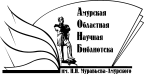 Государственное бюджетное учреждение культуры«Амурская областная научная библиотека имени Н.Н. Муравьева-Амурского